สิทธิโดยธรรมชาติของมนุษย์ที่อิสลามยืนยันรับรอง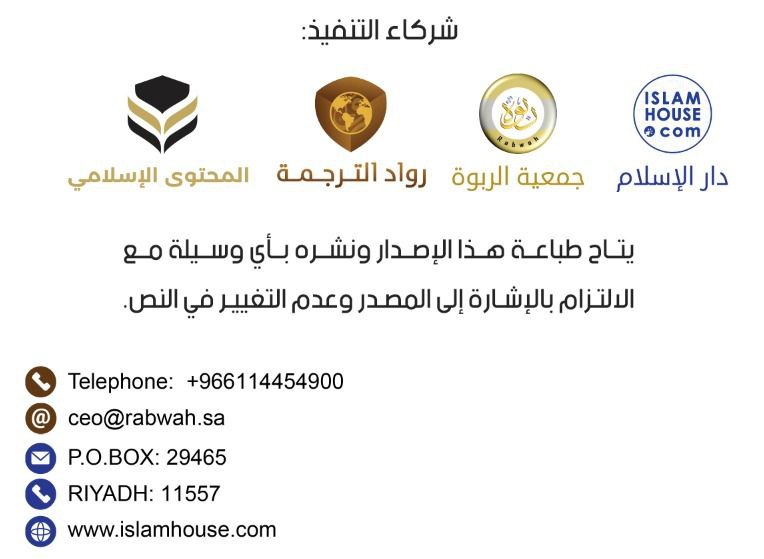 ด้วยพระนามของอัลลอฮฺ ผู้ทรงเมตตา ปรานียิ่งเสมอคำนำมวลการสรรเสริญเป็นเอกสิทธิแห่งอัลลอฮฺ เราขอสรรเสริญจงมีแด่พระองค์ ขอความช่วยเหลือ ขอลุแก่โทษ และขอกลับเนื้อกลับตัวไปยังพระองค์เพียงผู้เดียว และเราขอความคุ้มครองต่ออัลลอฮฺให้รอดพ้นจากความชั่วร้ายของตนเอง และจากความผิดพลาดที่เกิดจากการงานที่เราได้กระทำ, ผู้ใดก็ตามที่พระองค์ทรงให้ทางนำแก่เขา ก็ไม่มีผู้ใดที่ทำให้เขาหลงทางได้ และผู้ใดก็ตามที่พระองค์ทรงให้เขาหลงทาง ก็ไม่มีใครสามารถทำให้เขาได้รับทางนำ ฉันขอปฏิญาณว่าไม่มีพระเจ้าอื่นใดที่ควรแก่การเคารพอิบาดะฮฺนอกจากอัลลอฮฺพระองค์เดียวโดยไม่มีภาคีใดๆ กับพระองค์ ฉันขอปฏิญาณว่ามุหัมมัดเป็นบ่าวของพระองค์และเป็นศาสนทูตของพระองค์ ขอการสดุดีแห่งอัลลอฮฺและความสันติสุขปลอดภัยจงมีแด่ท่าน และบรรดาเครือญาติตลอดจนเศาะหาบะฮฺของท่านทุกคน รวมถึงผู้ที่เจริญรอยตามพวกเขาด้วยกับความดีงามตราบจนถึงวันแห่งการตัดสิน ส่วนหนึ่งจากความงดงามของอิสลามคือการธำรงไว้ซึ่งความยุติธรรมและให้สิทธิแก่ผู้ที่สมควรได้รับสิทธิอย่างเหมาะสมโดยปราศจาความเลยเถิดและหย่อนหยาน อัลลอฮฺได้บัญชาให้ดำรงไว้ซึ่งความยุติธรรม ทำดีและรักษาสิทธิต่างๆ ของบรรดาญาติมิตร ด้วยเหตุเพื่อธำรงความยุติธรรมนี่เอง ศาสนาทูตทั้งหลายจึงถูกแต่งตั้งขึ้น คัมภีร์ต่างๆ ถูกประทานลงมา และภารกิจทั้งโลกนี้และอาคิเราะฮฺได้ถูกปฏิบัติความยุติธรรมหมายถึงการมอบสิทธิแก่ผู้ที่สมควรได้รับสิทธิ ตลอดจนถึงการมอบสถานะอันสมควรแก่บุคคลใดบุคคลหนึ่ง ซึ่งสิ่งนี้จะไม่เกิดความสมบูรณ์ยกเว้นเมื่อได้รู้จักสิทธิต่างๆ ที่บุคคลเหล่านั้นพึงได้รับ ดังนั้นข้าพเจ้าจึงได้เรียงร้อยถ้อยคำเหล่านี้เพื่ออธิบายถึงความสำคัญของสิทธิต่างๆ เพื่อที่บ่าวคนหนึ่งจะต้องปฏิบัติตามภาระหน้าที่เท่าที่เขามีความสามารถที่จะกระทำได้ โดยสามารถสรุปสิทธิต่างๆ ได้ดังนี้1.	สิทธิของอัลลอฮฺ ซุบหานะฮุ วะตะอาลา2.	สิทธิของนบี ศ็อลลัลลอฮุ อะลัยฮิ วะสัลลัม3.	สิทธิของบิดามารดา4.	สิทธิของบุตร5.	สิทธิของญาติพี่น้อง6.	สิทธิของคู่สมรส7.	สิทธิของผู้นำและผู้อยู่ภายใต้การปกครอง8.	สิทธิของเพื่อนบ้าน9.	สิทธิของชาวมุสลิมทั่วไป10.	สิทธิของพี่น้องต่างศาสนิกสิทธิต่างๆ เหล่านี้คือประเด็นที่เราต้องการอธิบายโดยสังเขปในหนังสือเล่มนี้*หนึ่ง สิทธิของอัลลอฮฺนี่คือสิทธิที่สำคัญอย่างยิ่งอันดับแรก และจำเป็นอย่างยิ่งที่บ่าวจะต้องมอบให้แก่พระองค์ เพราะเป็นสิทธิที่พึงมีต่ออัลลอฮฺ พระผู้ทรงสร้างสรรพสิ่งทั้งมวล ผู้ทรงพลานุภาพ และบริหารจัดการกิจการทั้งหมด พระองค์คือผู้ทรงครอบรองสัจธรรมและความชัดแจ้ง ผู้ทรงชีวัน ผู้ทรงตื่น ด้วยอำนาจของพระองค์ชั้นฟ้าและแผ่นดินถูกสร้างขึ้น พระองค์ทรงบันดาลสรรพสิ่ง อย่างมีระบบและปราณีต อัลลอฮฺได้สร้างเจ้าจากสิ่งที่ไม่มีมาก่อนและไม่เคยถูกกล่าวขานมาก่อน อัลลอฮฺได้พิทักษ์รักษาเจ้าด้วยปัจจัยทั้งหลายยามที่เจ้ายังอยู่ในครรภ์ของมารดาในสภาพที่มืดมิดสามชั้น ซึ่งขณะนั้นตัวเจ้าเองยังอยู่ในสภาพที่ไม่มีผู้ใดสามารถให้อาหารหรือสิ่งที่จะทำให้เจ้าเจริญเติบโตมีชีวิตได้ พระองค์คือผู้ทรงให้เจ้าได้อิ่มเอิบกับน้ำนมของมารดาและได้ชี้แนะแนวทางชีวิตแก่เจ้า จากนั้นพระองค์ทรงให้เจ้ามีบิดามารดาที่คอยเอ็นดูและห่วงใยเจ้าอยู่เสมอ พระองค์ทรงประทานปัจจัยยังชีพแก่เจ้ามากมาย ประทานสติปัญญาและความเข้าใจ พระองค์ทรงให้เจ้ามีความพร้อมที่จะใช้และรับประโยชน์จากปัจจัยทั้งมวลที่พระองค์ได้ประทาน อัลลอฮฺได้ตรัสว่า ความว่า ﴿وَٱللَّهُ أَخۡرَجَكُم مِّنۢ بُطُونِ أُمَّهَٰتِكُمۡ لَا تَعۡلَمُونَ شَيۡـٔٗا وَجَعَلَ لَكُمُ ٱلسَّمۡعَ وَٱلۡأَبۡصَٰرَ وَٱلۡأَفۡـِٔدَةَ لَعَلَّكُمۡ تَشۡكُرُونَ٧٨﴾ [النحل: 78]"และอัลลอฮฺทรงให้พวกเจ้าออกจากครรภ์มารดาของพวกเจ้า โดยพวกเจ้าไม่รู้อะไรเลย และพระองค์ทรงทำให้พวกเจ้าได้ยิน ได้เห็น และมีหัวใจ (สำหรับนึกและคิด) เพื่อพวกเจ้าจะได้ขอบคุณ" (อัน-นะห์ลฺ : 78) หากแม้นว่าพระองค์ได้ระงับปัจจัยแก่เจ้าแม้เพียงพริบตา แน่นอนเจ้าคงพบกับความหายนะ หากแม้นว่าพระองค์ได้ระงับความเมตตาสักระยะเวลาหนึ่ง แน่แท้เจ้าคงไม่มีโอกาสได้มีชีวิตอยู่บนโลกใบนี้ หากทั้งหมดนี้คือสิ่งที่พระองค์ทรงประทานให้แก่เจ้าแล้ว ดังนั้นสิทธิที่พระองค์พึงได้รับจากเจ้านั้นต้องเป็นสิทธิที่ใหญ่หลวงนัก เพราะพระองค์คือผู้สร้างเจ้า ผู้ให้เจ้ามีชีวิตพร้อมมอบปัจจัยต่างๆ และความช่วยเหลือให้เจ้าสามารถดำรงตนบนโลกใบนี้ได้ และพระองค์ก็มิได้หวังหรือเรียกร้องจากเจ้าให้ตอบแทนบุญคุณของพระองค์ด้วยการมอบปัจจัยหรืออาหารแต่อย่างใด พระองค์ตรัสว่า ความว่า ﴿... لَا نَسۡـَٔلُكَ رِزۡقٗاۖ نَّحۡنُ نَرۡزُقُكَۗ وَٱلۡعَٰقِبَةُ لِلتَّقۡوَىٰ١٣٢﴾ [طه: 132]"เรามิได้ขอเครื่องยังชีพจากเจ้า เราต่างหากเป็นผู้ให้เครื่องยังชีพแก่เจ้า และบั้นปลายที่ดีนั้นย่อมมีไว้สำหรับผู้ที่มีความยำแกรง" (ฏอฮา :132) พระองค์ต้องการจากเจ้าเพียงหนึ่งประการเท่านั้น ซึ่งก็เป็นประโยชน์ที่จะย้อนกลับไปสู่เจ้าเอง พระองค์ทรงประสงค์ให้เจ้าเคารพภักดีต่อพระองค์เพียงองค์เดียวเท่านั้นโดยปราศจากการตั้งภาคีใดๆ ต่อพระองค์ ความว่า﴿وَمَا خَلَقۡتُ ٱلۡجِنَّ وَٱلۡإِنسَ إِلَّا لِيَعۡبُدُونِ٥٦ مَآ أُرِيدُ مِنۡهُم مِّن رِّزۡقٖ وَمَآ أُرِيدُ أَن يُطۡعِمُونِ٥٧ إِنَّ ٱللَّهَ هُوَ ٱلرَّزَّاقُ ذُو ٱلۡقُوَّةِ ٱلۡمَتِينُ ٥٨﴾ [الذاريات: 56-58]"และข้ามิได้สร้างญินและมนุษย์เพื่ออื่นใด เว้นแต่เพื่อเคารพภักดีต่อข้า ข้าไม่ต้องการปัจจัยยังชีพจากพวกเขา และข้าก็ไม่ต้องการให้พวกเขาให้อาหารแก่ข้า แท้จริงอัลลอฮฺ คือผู้ประทานปัจจัยยังชีพอันมากหลาย ผู้ทรงพลัง ผู้ทรงมั่นคง"(อัซ-ซาริยาต:56-58) พระองค์เพียงมีความประสงค์ให้เราเป็นบ่าวของพระองค์อย่างจริงจัง ตามนิยามของความเป็นบ่าวอย่างแท้จริง ดังที่พระองค์เป็นผู้ทรงอภิบาลของเราตามนิยามของความเป็นพระผู้เป็นเจ้าอย่างแท้จริงเช่นกัน อัลลอฮฺ ประสงค์ที่จะให้เราเป็นบ่าวที่เชื่อฟัง เคารพภักดีต่อพระองค์ด้วยการปฏิบัติในสิ่งที่พระองค์ทรงใช้และหลีกห่างจากสิ่งที่พระองค์ทรงห้าม ศรัทธาในสิ่งที่พระองค์ได้แจ้งไว้ ทั้งนี้เนื่องจากปัจจัยที่พระองค์ประทานให้แก่เรานั้นครอบคลุมตัวเราทั้งระบบและต่อเนื่อง ด้วยเหตุนี้เราจะตอบแทนพระกรุณาธิคุณของพระองค์ด้วยการฝ่าฝืนและเนรคุณพระองค์กระนั้นหรือ หากแม้นว่าท่านติดหนี้บุญคุณกับใครสักคนแน่นอนท่านคงละอายที่จะกระทำในสิ่งที่เป็นการฝ่าฝืนหรือขัดคำสั่งของบุคคลนั้น ฉะนั้นนับประสาอะไรกับพระผู้เป็นเจ้าผู้ทรงมีพระกรุณามหาธิคุณอันล้นพ้น ผู้ทรงเมตตาด้วยการปกป้องและปัดเป่าตัวท่านจากภยันตรายต่างๆ พระองค์ตรัสว่า ความว่า ﴿وَمَا بِكُم مِّن نِّعۡمَةٖ فَمِنَ ٱللَّهِۖ ثُمَّ إِذَا مَسَّكُمُ ٱلضُّرُّ فَإِلَيۡهِ تَجۡـَٔرُونَ٥٣﴾ [النحل: 53]"และไม่มีความโปรดปรานใด ๆ ที่พวกเจ้าได้รับ นอกจากมันย่อมมาจากอัลลอฮฺ ดังนั้น เมื่อความทุกข์ร้ายประสบแก่พวกเจ้า พวกเจ้าก็จะคร่ำครวญขอพรต่อพระองค์" (อัน-นะห์ลฺ : 53) แท้จริงสิทธินี้คือสิ่งที่อัลลอฮฺได้กำหนดไว้สำหรับพระองค์เอง ซึ่งสิ่งนี้จะเกิดความง่ายได้ในการปฏิบัติสำหรับผู้ที่อัลลอฮฺประสงค์จะให้เกิดความง่ายดายแก่ตัวเขา ทั้งนี้เนื่องจากพระองค์มิได้ทำให้สิ่งนั้นเป็นสิ่งที่ยากลำบาก พระองค์ตรัสว่า ความว่า ﴿وَجَٰهِدُواْ فِي ٱللَّهِ حَقَّ جِهَادِهِۦۚ هُوَ ٱجۡتَبَىٰكُمۡ وَمَا جَعَلَ عَلَيۡكُمۡ فِي ٱلدِّينِ مِنۡ حَرَجٖۚ مِّلَّةَ أَبِيكُمۡ إِبۡرَٰهِيمَۚ هُوَ سَمَّىٰكُمُ ٱلۡمُسۡلِمِينَ مِن قَبۡلُ وَفِي هَٰذَا لِيَكُونَ ٱلرَّسُولُ شَهِيدًا عَلَيۡكُمۡ وَتَكُونُواْ شُهَدَآءَ عَلَى ٱلنَّاسِۚ فَأَقِيمُواْ ٱلصَّلَوٰةَ وَءَاتُواْ ٱلزَّكَوٰةَ وَٱعۡتَصِمُواْ بِٱللَّهِ هُوَ مَوۡلَىٰكُمۡۖ فَنِعۡمَ ٱلۡمَوۡلَىٰ وَنِعۡمَ ٱلنَّصِيرُ٧٨﴾ [الحج: 78]"และจงต่อสู้เพื่ออัลลอฮฺ ซึ่งเป็นการต่อสู้ที่แท้จริงเพื่อพระองค์ พระองค์ทรงคัดเลือกพวกเจ้า และพระองค์มิได้ทรงทำให้เป็นการลำบากแก่พวกเจ้าในเรื่องของศาสนา ศาสนา (ที่ไม่ลำบาก) คือศาสนาของอิบรอฮีม บรรพบุรุษของพวกเจ้า พระองค์ทรงเรียกชื่อพวกเจ้าว่า มุสลิมีน (พหูพจน์ของ มุสลิม) ในคัมภีร์ก่อนๆ และในอัลกุรอานด้วย เพื่อศาสนทูตจะได้เป็นพยานต่อพวกเจ้า และพวกเจ้าจะได้เป็นพยานต่อมนุษย์ทั่วไป ดังนั้นพวกเจ้าจงดำรงการละหมาด และบริจาคซะกาต และจงยึดมั่นต่ออัลลอฮฺ พระองค์เป็นผู้คุ้มครองพวกเจ้า เพราะพระองค์คือผู้คุ้มครองที่ดีเลิศ และผู้ทรงช่วยเหลือที่ดีเยี่ยม" (อัล-หัจญ์ : 78) ประเด็นดังกล่าวถือเป็นหลักการศรัทธาที่ยิ่งใหญ่ คือการศรัทธาต่อสัจธรรมพร้อมกับการปฏิบัติอะมัลที่ดีที่เกิดผล หลักศรัทธาที่มีลำต้นเป็นความรักและความเชื่อมัน ในขณะที่ผลของมันคือความบริสุทธิ์ใจและความอดทน อะมัลที่ดีอันเป็นสิทธิของอัลลอฮฺนั้นก็มีตัวอย่าง เช่น การดำรงการละหมาดวันกับคืนหนึ่งห้าเวลา อัลลอฮฺจะทรงอภัยโทษบาปและยกระดับความดีให้หลายขั้น พร้องกับได้ขัดเกลาจิตใจและความเป็นอยู่ให้ดีขึ้น ซึ่งบ่าวสามารถปฏิบัติศาสนากิจนี้ตามความสามารถที่ตนจะกระทำได้ อัลลอฮฺตรัสว่า ความว่า ﴿فَٱتَّقُواْ ٱللَّهَ مَا ٱسۡتَطَعۡتُمۡ وَٱسۡمَعُواْ وَأَطِيعُواْ وَأَنفِقُواْ خَيۡرٗا لِّأَنفُسِكُمۡۗ وَمَن يُوقَ شُحَّ نَفۡسِهِۦ فَأُوْلَٰٓئِكَ هُمُ ٱلۡمُفۡلِحُونَ١٦﴾ [التغابن: 16]"ดังนั้นจงยำเกรงอัลลอฮฺเท่าที่พวกเจ้ามีความสามารถ" (อัต-ตะฆอบุน : 16) และดังที่นบี ศ็อลลัลลอฮุอะลัยฮิวะสัลลัม กล่าวแก่อิมรอน บิน หุศ็อยนฺ (ในขณะที่อิมรอนกำลังเจ็บป่วย) ว่า ความว่า "เจ้าจงละหมาดในสภาพที่ยืน แต่หากไม่สามารถที่จะยืนได้ก็จงนั่งเสีย และหากไม่สามารถที่จะนั่งก็จงละหมาดบนสีข้าง(ตะแคงขวา)" (บันทึกโดย อัล-บุคอรีย์ 1066, อบู ดาวูด 952) ซะกาต คือเศษเสี้ยวหนึ่งของทรัพย์สินที่ผู้ครอบครองจ่ายไปเพื่อช่วยเหลือพี่น้องมุสลิมที่ยากจนและขัดสน ตลอดจนช่วยเหลือผู้ขาดเสบียงในการเดินทาง ผู้มีภาระหนี้สินล้นพ้นตัวและผู้มีสิทธิ์รับซะกาตประเภทอื่นๆ (ซึ่งเป็นสิ่งที่มีประโยชน์ต่อผู้ที่ยากไร้และไม่ทำให้ผู้ที่ร่ำรวยเดือดร้อนลำบากแต่อย่างใด) อัลลอฮฺได้ตรัสว่า ความว่า ﴿... فَأَقِيمُواْ ٱلصَّلَوٰةَ وَءَاتُواْ ٱلزَّكَوٰةَ وَٱعۡتَصِمُواْ بِٱللَّهِ هُوَ مَوۡلَىٰكُمۡۖ فَنِعۡمَ ٱلۡمَوۡلَىٰ وَنِعۡمَ ٱلنَّصِيرُ٧٨﴾ [الحج: 78]“ดังนั้นพวกเจ้าจงดำรงการละหมาด จงจ่ายซะกาต และจงยึดมั่นต่ออัลลอฮฺ พระองค์เป็นผู้คุ้มครองพวกเจ้า เพราะพระองค์คือผู้คุ้มครองที่ดีเลิศ และผู้ทรงช่วยเหลือที่ดีเยี่ยม" (อัล-หัจญ์ : 78)การถือศีลอดเป็นระยะเวลา 1 เดือนในรอบปี และถ้าผู้ใดป่วยหรืออยู่ในการเดินทาง ก็จงถือใช้ในวันอื่นแทน ส่วนผู้ใดที่ไม่มีความสามารถที่จะถือศีลอดได้อย่างถาวรก็ให้เขาจ่ายเป็นอาหารแก่คนยากจน โดยจ่ายให้ผู้รับอาหารหนึ่งคนต่อจำนวนหนึ่งวันที่ละศีลอดให้ครบตามจำนวนวันทั้งหมดที่ไม่ได้ถือศีลอดการประกอบพิธีหัจญ์ครั้งหนึ่งในชีวิตสำหรับผู้ที่มีความสามารถทั้งหมดนั้นเป็นหลักการสิทธิของอัลลอฮฺ ส่วนบทบัญญัติอื่นๆ นั้นจะบังคับให้กระทำเมื่อมีเหตุจำเป็น เช่นการต่อสู้ในหนทางของอัลลอฮฺ หรือเพราะเหตุแวดล้อมกดดันให้ปฏิบัติ เช่น การช่วยเหลือผู้ที่ถูกอธรรมพึงรู้เถิดว่าสิทธิเหล่านี้เป็นการงานที่ง่ายดายแต่ทว่าเต็มเปี่ยมด้วยผลบุญ หากท่านได้ปฏิบัติหน้าที่ดังกล่าวข้างต้นท่านจะเป็นผู้ที่มีความสุขในโลกนี้และในโลกอาคิเราะฮฺ และจะรอดพ้นจากการทรมานในไฟนรกและได้เข้าพำนักในสวนสวรรค์ของพระผู้เป็นเจ้า ดังที่อัลลอฮฺตรัสว่า ความว่า ﴿... فَمَن زُحۡزِحَ عَنِ ٱلنَّارِ وَأُدۡخِلَ ٱلۡجَنَّةَ فَقَدۡ فَازَۗ وَمَا ٱلۡحَيَوٰةُ ٱلدُّنۡيَآ إِلَّا مَتَٰعُ ٱلۡغُرُورِ١٨٥﴾ [آل عمران: 185]"แล้วผู้ใดที่ถูกให้ห่างไกลจากไฟนรก และถูกให้เข้าสวรรค์แล้วไซร้ แน่นอน เขาก็ชนะแล้ว และชีวิตความเป็นอยู่แห่งโลกนี้มิใช่อะไรอื่นเลย นอกจากสิ่งอำนวยประโยชน์แห่งมายาเท่านั้น"(อาล อิมรอน:185)*สอง สิทธิของท่านนบี ศ็อลลัลลอฮุอะลัยฮิวะสัลลัมสิทธิข้อนี้เป็นสิทธิที่ยิ่งใหญ่ที่พึงมีต่อมัคลูก(สรรพสิ่งที่ถูกสร้าง)ด้วยกัน ไม่มีสิทธิของสรรพสิ่งใดๆ ที่จะยิ่งใหญ่ไปกว่าสิทธิที่พึงมีต่อศาสนทูตของอัลลอฮฺ (นบีมุหัมมัด) ศ็อลลัลลอฮุอะลัยฮิวะสัลลัม พระองค์อัลลอฮฺได้ตรัสว่า ความว่า ﴿إِنَّآ أَرۡسَلۡنَٰكَ شَٰهِدٗا وَمُبَشِّرٗا وَنَذِيرٗا٨ لِّتُؤۡمِنُواْ بِٱللَّهِ وَرَسُولِهِۦ وَتُعَزِّرُوهُ وَتُوَقِّرُوهُۚ وَتُسَبِّحُوهُ بُكۡرَةٗ وَأَصِيلًا ٩﴾ [الفتح: 8-9]“แท้จริงเราได้ส่งเจ้า(มุหัมมัด)มาเพื่อเป็นพยานและผู้แจ้งข่าวดีและผู้แจ้งข่าวร้าย เพื่อให้พวกเจ้าศรัทธาต่ออัลลอฮฺและศาสนทูตของพระองค์ รวมทั้งเพื่อให้พวกเจ้ามอบความช่วยเหลือสนับสนุนเขา และเทิดทูนให้เกียรติแก่เขา” (อัล-ฟัตหฺ : 9-8) ดังนั้น จึงจำเป็นที่จะต้องมอบความรักแด่ท่านนบี ศ็อลลัลลอฮุอะลัยฮิวะสัลลัม เหนือกว่ามนุษย์คนอื่นๆ แม้กระทั่งตัวท่านเอง ลูกๆ หรือบิดามารดาของท่าน ท่านศาสนทูตของอัลลอฮฺ ศ็อลลัลลอฮุอะลัยฮิวะสัลลัม กล่าวว่า ความว่า "คนหนึ่งคนใดจากพวกท่าน จะยังไม่ศรัทธาโดยสมบูรณ์ จนกว่าฉัน(ท่านนบี)จะเป็นที่รักยิ่งสำหรับเขา มากกว่าบิดาของเขา ลูกของเขา และมนุษย์ทั้งหมด" (บันทึกโดย อัล-บุคอรีย์ 15,มุสลิม 44, อัน-นะสาอีย์ 5013, อิบนุ มาญะฮฺ 67,อะหฺมัด 3/207,อัด-ดาริมีย์2741) ส่วนหนึ่งจากสิทธิที่พึงมีต่อท่านนบี ศ็อลลัลลอฮุอะลัยฮิวะสัลลัม คือ การให้เกียรติแก่ท่าน การเทิดทูนและเชิดชูที่เหมาะสมกับฐานะโดยไม่เลยเถิดจนเกินไปและไม่ละเลยจนเกินควร รูปแบบการให้เกียรติแก่ท่านในขณะที่ท่านยังมีชีวิต คือ เคารพให้เกียรติแนวทางและตัวท่านเอง ส่วนการให้เกียรติหลังจากที่ท่านได้สิ้นชีวิตไปแล้ว คือ การเคารพและให้เกียรติแนวทางและคำสอนของท่าน หากใครได้เห็นถึงการให้เกียรติและเทิดทูนของบรรดาเศาะหาบะฮฺต่อท่านนบี ศ็อลลัลลอฮุอะลัยฮิวะสัลลัมแล้ว เขาก็จะทราบดีว่าบรรดาเศาะหาบะฮฺผู้ทรงเกียรติเหล่านั้นได้ทำหน้าที่ที่พึงมีต่อศาสนทูตของอัลลอฮฺ ศ็อลลัลลอฮุอะลัยฮิวะสัลลัม ไว้อย่างไรบ้าง รวะฮฺ บิน มัสอูด ได้เล่าแก่ชาวกุร็อยชฺ ครั้งที่พวกเขาได้ส่งเขาไปเจรจากับท่านนบี ศ็อลลัลลอฮุอะลัยฮิวะสัลลัม ในการทำสนธิสัญญา อัล-หุดัยบิยะฮฺ เขากล่าวว่า ความว่า "ฉันเคยเข้าเฝ้าบรรดากษัตริย์หลายองค์ไม่ว่าจะเป็น กิสรอ (คุสโรแห่งเปอร์เซีย), ก็อยศ็อรฺ (ซีซาร์แห่งโรมัน) หรือ อัน-นะญาชีย์ (แห่งอบิสสิเนียหรือเอธิโอเปีย) แต่ฉันไม่เคยพบว่าบรรดาพสกนิกรของกษัตริย์เหล่านั้นจะให้เกียรติแก่กษัตริย์ของพวกเขา เฉกเช่นที่บรรดาเศาะหาบะฮฺของมุหัมมัดได้กระทำกับมุหัมมัด ทั้งนี้ เมื่อเขา (มุหัมมัด) บัญชาสิ่งใดพวกเขารีบสนองคำบัญชาทันที เมื่อเขาจะอาบน้ำละหมาดบรรดาเศาะหาบะฮฺต่างแย่งกันที่จะอำนวยความสะดวกให้ท่านอาบน้ำละหมาด เมื่อเขาพูดจาสนทนาบรรดาเศาะหาบะฮฺจะพากันลดเสียงในขณะที่อยู่ต่อหน้าเขา และพวกเขาจะไม่จ้องมองสายตาไปยังเขาทั้งนี้เพื่อเป็นการให้เกียรติแก่เขา"(มุคตะศ็อร สีเราะฮฺ อัร-เราะสูล โดยชัยคฺ อับดุลลอฮฺ บิน มุหัมมัด บิน อับดุลวะฮ์ฮาบ หน้าที่ 300)เช่นนี้แหละที่บรรดาเศาะหาบะฮฺ เราะฎิยัลลอฮุอันฮุม ได้ให้เกียรติและเทิดทูนท่านนบี ศ็อลลัลลอฮุอะลัยฮิวะสัลลัม เนื่องจากอัลลอฮฺได้ประทานให้ท่านนบีมีนิสัยและมารยาทที่งดงาม มีความอ่อนน้อม และใช้ชีวิตที่เรียบง่าย ซึ่งหากท่านนบีเป็นบุคคลที่ก้าวร้าวแน่นอนคนรอบข้างจะพากันเตลิดหนีหายจากท่านไปและส่วนหนึ่งจากสิทธิที่พึงมีต่อท่านนบี ศ็อลลัลลอฮุอะลัยฮิวะสัลลัม คือ ศรัทธาและเชื่อในสิ่งที่ท่านได้แจ้งให้เราทราบทั้งในเรื่องอดีตกาลและเรื่องที่จะเกิดขึ้นภายภาคหน้า การปฏิบัติตามคำบัญชาของท่าน การหลีกห่างจากสิ่งที่ท่านได้ห้ามและเตือนระวัง ตลอดจนศรัทธาว่าทางนำของท่านนบี ศ็อลลัลลอฮุอะลัยฮิวะสัลลัม คือทางนำที่สมบูรณ์ที่สุด บทบัญญัติของท่านนั้นคือบทบัญญัติที่สมบูรณ์แบบที่สุด และไม่เอาบทบัญญัติ หรือกฎระเบียบใดๆมาอยู่เหนือบทบัญญัติหรือคำสอนของท่านไม่ว่าจะมาจากแหล่งใดก็ตาม อัลลอฮฺ ตรัสว่า ความว่า ﴿فَلَا وَرَبِّكَ لَا يُؤۡمِنُونَ حَتَّىٰ يُحَكِّمُوكَ فِيمَا شَجَرَ بَيۡنَهُمۡ ثُمَّ لَا يَجِدُواْ فِيٓ أَنفُسِهِمۡ حَرَجٗا مِّمَّا قَضَيۡتَ وَيُسَلِّمُواْ تَسۡلِيمٗا ٦٥﴾ [النساء: 65]"มิใช่เช่นนั้นดอก ข้าขอสาบานด้วยพระเจ้าของเจ้าว่า เขาเหล่านั้นจะยังไม่ศรัทธาจนกว่าพวกเขาจะให้เจ้าตัดสินในสิ่งที่ขัดแย้งกันระหว่างพวกเขาแล้วพวกเขาไม่พบความคับใจใดๆ ในจิตใจของพวกเขาจากสิ่งที่เจ้าได้ตัดสินใจ และพวกเขายอมจำนนด้วยดี" (อัน-นิสาอ์ :65) ความว่า ﴿قُلۡ إِن كُنتُمۡ تُحِبُّونَ ٱللَّهَ فَٱتَّبِعُونِي يُحۡبِبۡكُمُ ٱللَّهُ وَيَغۡفِرۡ لَكُمۡ ذُنُوبَكُمۡۚ وَٱللَّهُ غَفُورٞ رَّحِيمٞ٣١﴾ [آل عمران: 31]"จงกล่าวเถิด(มุหัมมัด) ว่า หากพวกท่านรักอัลลอฮฺ ก็จงปฏิบัติตามฉัน อัลลอฮฺก็จะทรงรักพวกท่าน และจะทรงอภัยให้แก่พวกท่านซึ่งโทษทั้งหลายของพวกท่าน และอัลลอฮฺนั้นเป็นผู้ทรงอภัยโทษ ผู้ทรงเมตตาเสมอ" (อาล อิมรอน : 31 ) และส่วนหนึ่งจากสิทธิที่พึงมีต่อท่านนบีคือปกป้องศาสนบัญญัติ และแนวทางของท่านเท่าที่เขาคนนั้นจะมีความสามารถแม้ว่าในบางกรณีจำเป็นที่จะต้องใช้กำลังและอาวุธต่อสู้ก็ตาม เมื่อศัตรูโจมตีด้วยปรัชญาและข้อคลุมเครือต่างๆ การปกป้องเกียรติของท่านก็ต้องตอบโต้ด้วยหลักวิชาการและพยามยามหักล้างข้อกล่าวหาต่างๆและอธิบายเปิดโปงการใส่ร้ายอันมดเท็จ แต่หากว่าศัตรูโจมตีด้วยอาวุธ การปกป้องก็ต้องเป็นไปตามความเหมาะสมกับเหตุการณ์ และไม่บังควรอย่างยิ่งที่ผู้ศรัทธาคนหนึ่งเมื่อได้ยินคนมาดูหมิ่นท่านนบีมุหัมมัด ศ็อลลัลลอฮุอะลัยฮิวะสัลลัม หรือหลักการคำสอนของท่าน เขาจะอยู่อย่างนิ่งเฉยไม่ได้แสดงกริยาใดๆ ในการที่จะปกป้องเกียรติของท่าน ทั้งที่สามารถจะปกป้องท่านได้สาม สิทธิของบิดามารดาไม่มีผู้ใดที่สามารถปฏิเสธบุญคุณที่บิดามารดามีต่อบรรดาลูกๆ ของเขาทั้งสองได้ ทั้งนี้ เนื่องจากทั้งสองเป็นสาเหตุที่ให้มีบุตรเกิดขึ้น ดังนั้น เขาทั้งสองจึงเป็นบุคคลที่พึงได้สิทธิมากที่สุด ทั้งสองได้เลี้ยงดูบุตรตั้งแต่เยาว์วัยอย่างเหน็ดเหนื่อย เพื่อให้ลูกรักได้นอนอุ่นหลับสบาย มารดาต้องอุ้มครรภ์เป็นระยะเวลาประมาณเก้าเดือน ดังที่อัลลอฮฺได้ตรัสว่า ความว่า ﴿... حَمَلَتۡهُ أُمُّهُۥ وَهۡنًا عَلَىٰ وَهۡنٖ وَفِصَٰلُهُۥ فِي عَامَيۡنِ أَنِ ٱشۡكُرۡ لِي وَلِوَٰلِدَيۡكَ إِلَيَّ ٱلۡمَصِيرُ١٤﴾ [لقمان: 14]“มารดาของเขาได้อุ้มครรภ์เขาอย่างเหนื่อยล้าชั้นแล้วชั้นเล่า” (ลุกมาน : 14) หลังจากคลอดจากครรภ์มารดาแล้ว มารดาก็ต้องดูแลเลี้ยงดูให้นมเป็นระยะเวลาอีก 2 ปี ซึ่งเต็มไปด้วยความยากลำบากและเหน็ดเหนื่อยอย่างสาหัส ส่วนบิดาก็เช่นกันต้องพยายามดิ้นรนเพื่อหาปัจจัยมาเลี้ยงชีพตั้งแต่เจ้ายังแบเบาะจนถึงเป็นผู้ใหญ่สามารถช่วยตัวเองได้ นอกจากนั้นทั้งสองต้องพยายามอบรมเลี้ยงดูและแนะแนวทางแก่เจ้า ซึ่งตัวเจ้าเองนั้นตอนนั้นยังต้องอาศัยคนอื่น ไม่มีความสามารถที่จะสร้างประโยชน์หรือโทษแก่ผู้ใดเลย ดังนั้น อัลลอฮฺได้บัญชาให้เราทำดีต่อบิดามารดาและแสดงความกตัญญูกตเวทีตอบแทนบุญคุณของท่านทั้งสอง ดังที่พระองค์ตรัสว่า ความว่า ﴿وَوَصَّيۡنَا ٱلۡإِنسَٰنَ بِوَٰلِدَيۡهِ حَمَلَتۡهُ أُمُّهُۥ وَهۡنًا عَلَىٰ وَهۡنٖ وَفِصَٰلُهُۥ فِي عَامَيۡنِ أَنِ ٱشۡكُرۡ لِي وَلِوَٰلِدَيۡكَ إِلَيَّ ٱلۡمَصِيرُ١٤﴾ [لقمان: 14]“และเราได้สั่งการแก่มนุษย์เกี่ยวกับบิดา มารดาของเขา โดยที่มารดาของเขาได้อุ้มครรภ์เขาอย่างเหนื่อยล้าชั้นแล้วชั้นเล่า และการหย่านมของเขาในระยะเวลาสองปี เจ้าจงขอบคุณข้า และบิดามารดาของเจ้า ยังเรานั้น คือการกลับไป” (ลุกมาน : 14) และพระองค์ตรัสอีกว่า ความว่า ﴿۞ وَقَضَىٰ رَبُّكَ أَلَّا تَعۡبُدُوٓاْ إِلَّآ إِيَّاهُ وَبِٱلۡوَٰلِدَيۡنِ إِحۡسَٰنًاۚ إِمَّا يَبۡلُغَنَّ عِندَكَ ٱلۡكِبَرَ أَحَدُهُمَآ أَوۡ كِلَاهُمَا فَلَا تَقُل لَّهُمَآ أُفّٖ وَلَا تَنۡهَرۡهُمَا وَقُل لَّهُمَا قَوۡلٗا كَرِيمٗا٢٣ وَٱخۡفِضۡ لَهُمَا جَنَاحَ ٱلذُّلِّ مِنَ ٱلرَّحۡمَةِ وَقُل رَّبِّ ٱرۡحَمۡهُمَا كَمَا رَبَّيَانِي صَغِيرٗا٢٤﴾ [الإسراء: 23-24]“และพระเจ้าของเจ้าบัญชาว่า พวกเจ้าอย่าเคารพภักดีผู้ใดนอกจากพระองค์เท่านั้นและจงทำดีต่อบิดามารดา เมื่อบุพการีคนใดคนหนึ่งหรือทั้งสองคนได้บรรลุสู่วัยชราอยู่กับเจ้า ก็จงอย่ากล่าวแก่ทั้งสองว่า อุฟ ! และอย่าขู่เข็ญท่านทั้งสอง และจงพูดแก่ท่านทั้งสองด้วยถ้อยคำที่อ่อนโยน และจงนอบน้อมแก่ท่านทั้งสอง ซึ่งการถ่อมตนเนื่องจากความเมตตา และจงกล่าวว่า ข้าแต่พระเจ้าของฉัน ทรงโปรดเมตตาแก่ท่านทั้งสองเช่นที่ทั้งสองได้เลี้ยงดูฉันเมื่อเยาว์วัย” (อัล-อิสรออ์ : 23-24) แท้จริง สิทธิหน้าที่ที่พึงมีต่อบิดามารดา คือการทำดีแสดงความกตัญญูกตเวทีต่อท่านทั้งสองด้วยการทำดีต่อท่านทั้งด้วยวาจา การกระทำ การมอบกำลังกายและทรัพย์ให้แก่ท่าน การปฏิบัติตามคำสั่งของท่านทั้งสองตราบใดที่ไม่เป็นการฝ่าฝืนอัลลอฮฺ และไม่เป็นอันตรายต่อตัวท่านเอง การพูดจากับท่านอย่างอ่อนน้อม การแสดงหน้าตาที่ยิ้มแย้ม การให้ความช่วยเหลือที่เหมาะสมกับท่าน การไม่พูดจาที่ทำให้ท่านทั้งสองกระทบกระเทือนจิตใจยามที่ท่านทั้งสองแก่ชรา เจ็บป่วย หรืออ่อนแรง และต้องไม่ถือว่าสิ่งเหล่านั้นเป็นภาระสำหรับท่านเพราะภายภาคหน้าตัวท่านเองก็จะอยู่ในสภาพเช่นนั้นเหมือนกัน ท่านเองต้องกลายเป็นพ่อ หรือ แม่ดังที่ท่านทั้งสองได้เป็นพ่อแม่ของท่านมาแล้ว และท่านเองก็ต้องแก่ชราในสายตาลูกหลานหากอัลลอฮฺทรงไว้ชีวิตท่านยาวนาน เมื่อถึงเวลานั้นท่านเองคงต้องการความกตัญญูจากลูกหลานดังที่พ่อแม่ของท่านเคยต้องการจากตัวท่านมาแล้ว หากเจ้าเคยทำดีต่อพ่อแม่ทั้งสองแล้วก็จงภูมิใจในสิ่งที่ท่านจะได้รับ นั่นคือผลบุญอันมากมายจากอัลลอฮฺ และท่านเองจะได้รับการปฏิบัติจากลูกของท่านเหมือนกับที่ท่านได้เคยปฏิบัติกับพ่อแม่ของท่านเช่นกัน ผู้ใดที่กตัญญูรู้คุณบิดามารดาของเขา เขาก็จะได้รับความกตัญญูจากลูกหลานภายภาคหน้า ส่วนผู้ใดที่อกตัญญูเนรคุณบิดามารดาในภายภาคหน้าลูกหลานของเขาจะแสดงความอกตัญญูต่อเขาเช่นกัน ผลตอบแทนของคนเรานั้นจะได้รับเสมือนที่เขาได้เคยปฏิบัติ อัลลอฮฺได้จัดลำดับการทำดีต่อพ่อแม่อยู่ในระดับที่สูงส่ง พระองค์ได้ลำดับสิทธิของทั้งสองรองลงมาจากสิทธิที่พึงมีต่อพระองค์และศาสนทูตของพระองค์ ดังที่อัลลอฮฺได้ตรัสว่า ความว่า ﴿۞ وَٱعۡبُدُواْ ٱللَّهَ وَلَا تُشۡرِكُواْ بِهِۦ شَيۡـٔٗاۖ وَبِٱلۡوَٰلِدَيۡنِ إِحۡسَٰنٗا ...﴾ [النساء: 36]“และจงเคารพสักการะอัลลอฮฺเถิด และอย่าให้มีสิ่งหนึ่งสิ่งใดเป็นภาคีกับพระองค์ และจงทำดีต่อพ่อแม่ผู้บังเกิดเกล้าทั้งสอง” (อัน-นิสาอ์ : 36) ความว่า ﴿... ٱشۡكُرۡ لِي وَلِوَٰلِدَيۡكَ إِلَيَّ ٱلۡمَصِيرُ١٤﴾ [لقمان: 14]“เจ้าจงขอบคุณข้า และจงขอบคุณบิดามารดาของเจ้า ยังเรานั้นคือการกลับไป” (ลุกมาน : 14) ท่านนบีมุหัมมัด ศ็อลลัลอฮุอะลัยฮิวะสัลลัม ได้วางการทำดีต่อพ่อแม่เหนือกว่าการต่อสู้ในหนทางของอัลลอฮฺ ดังหะดีษที่รายงานโดยท่านอิบนุ มัสอูด เราะฎิยัลลอฮุอันฮฺ ว่า ฉันได้กล่าวว่า ความว่า โอ้ ศาสนทูตของอัลลอฮฺ การงานใดที่อัลลอฮฺทรงรักมากที่สุด? ท่านนบีตอบว่า “การละหมาดในเวลาของมัน” และฉันได้ถามอีกว่า แล้วมีการงานอะไรอีก(ที่พระองค์ทรงรัก)? ท่านนบีตอบว่า “การทำดีต่อพ่อแม่” แล้วฉันก็ถามท่านอีกว่า แล้วการงานอะไรอีก? ท่านนบีตอบว่า “การต่อสู้ในหนทางของอัลลอฮฺ” (บันทึกโดย อัล-บุคอรีย์ 504, มุสลิม 85,อัต-ติรมิซีย์ 1898, อัน-นะสาอีย์ 610,อะหฺมัด 1/439, อัด-ดาริมีย์ 1225)หะดีษบทนี้ชี้ถึงความสำคัญของสิทธิที่พึงมีต่อพ่อแม่ ซึ่งผู้คนส่วนใหญ่ในปัจจุบันมักจะละเลยและไม่ให้ความสำคัญจนถึงขั้นแสดงความอกตัญญูเนรคุณ และตัดขาดความสัมพันธ์กับท่านทั้งสอง เราพบว่าบางคนนั้นไม่ให้ความสำคัญกับสิทธิหน้าที่ที่พึงมีต่อพ่อแม่ และมีบางคนถึงขั้นดูถูกเหยียดหยาม พูดจาขึ้นเสียงกับพ่อแม่ของเขาเอง ซึ่งพฤติกรรมเหล่านั้นเขาจะได้ประสบกับตัวเองไม่ช้าก็เร็ว*สี่ สิทธิของบุตรบรรดาบุตรหมายรวมถึง บุตรชายและธิดา ซึ่งสิทธิต่างๆ ของบุตรนั้นมีมากมาย แต่ที่สำคัญอย่างยิ่งคือการให้การอบรม ปลูกฝังศาสนา คุณธรรมและจริยธรรมในหัวใจของพวกเขา ดังที่อัลลอฮฺตรัสว่า ความว่า ﴿يَٰٓأَيُّهَا ٱلَّذِينَ ءَامَنُواْ قُوٓاْ أَنفُسَكُمۡ وَأَهۡلِيكُمۡ نَارٗا وَقُودُهَا ٱلنَّاسُ وَٱلۡحِجَارَةُ ...﴾ [التحريم: 6]“โอ้บรรดาผู้ศรัทธาเอ๋ย จงคุ้มครองตัวของพวกเจ้าและครอบครัวของพวกเจ้าให้พ้นจากไฟนรก เพราะเชื้อเพลิงของมันคือมนุษย์และก้อนหิน” (อัต-ตะหฺรีม : 6) และท่านนบี ศ็อลลัลลอฮุอะลัยฮิวะสัลลัม กล่าวว่า ความว่า “ทุกคนในหมู่พวกท่านเป็นผู้รับผิดชอบ และทุกคนในหมู่พวกท่านต้องถูกสอบสวนต่อความรับผิดชอบของเขา ผู้ชายเป็นผู้รับผิดชอบต่อครอบครัวของเขา และต้องถูกสอบสวนในความรับผิดชอบของเขา” (บันทึกโดยอัล-บุคอรีย์ 853, อัต-ติรมิซีย์ 1705, อบูดาวูด 2928, และอะหฺมัด 2/55) ลูกหลานคืออะมานะฮฺ(หน้าที่ต้องรับผิดชอบ)บนบ่าของบิดามารดาทุกคน ทั้งสองท่านจะถูกสอบสวนถึงภาระหน้าที่ต่อลูกหลานในวันกิยามะฮฺ และด้วยการอบรมปลูกฝังศาสนาและจริยธรรมแก่ลูกหลานจะทำให้พวกเขากลายเป็นแก้วตาดวงใจแก่พ่อแม่ ทำให้มีความสุขทั้งในโลกนี้และโลกหน้า อัลลอฮฺตรัสว่า ความว่า ﴿وَٱلَّذِينَ ءَامَنُواْ وَٱتَّبَعَتۡهُمۡ ذُرِّيَّتُهُم بِإِيمَٰنٍ أَلۡحَقۡنَا بِهِمۡ ذُرِّيَّتَهُمۡ وَمَآ أَلَتۡنَٰهُم مِّنۡ عَمَلِهِم مِّن شَيۡءٖۚ كُلُّ ٱمۡرِيِٕۭ بِمَا كَسَبَ رَهِينٞ٢١﴾ [الطور: 21]“และผู้ศรัทธาทั้งหลาย ที่บรรดาลูกหลานของพวกเขาได้ดำเนินตามพวกเขาด้วยการศรัทธา เราจะให้ลูกหลานของพวกเขาอยู่ร่วมกับพวกเขา และเราจะไม่ให้ผลบุญจากการงานของพวกเขาลดหย่อนลงจากพวกเขาแต่อย่างใด แต่ละคนนั้นย่อมได้รับการค้ำประกันในสิ่งที่เขาขวนขวายไว้” (อัฏ-ฏูรฺ : 21) เราทั้งคู่ต่างก็:เราขาดพวกเขา และท่านนบี ศ็อลลัลลอฮุอะลัยฮิวะสัลลัม กล่าวว่า ความว่า “เมื่อบ่าวคนหนึ่ง (มนุษย์) ได้เสียชีวิตลง การงานของเขาจะถูกตัดขาด นอกจากการงานสาม ประการ คือการบริจาคทานที่ถาวร หรือความรู้ที่เป็นประโยชน์ หรือลูกที่ดีซึ่งขอดุอาอ์ให้กับเขา” (บันทึกโดยมุสลิม 1631,อัต-ติรมิซีย์ 1376, อัน-นะสาอีย์ 3651,อะหฺมัด 2/327,อัด-ดาริมีย์ 559) นี่คือผลของการอบรมเลี้ยงดูบุตรหลานด้วยกระบวนการอบรมขัดเกลาที่ดีซึ่งจะยังประโยชน์แก่บิดามารดาหลังจากที่เขาทั้งสองจากโลกนี้ไป มีบรรดาพ่อแม่หลายคนที่มองข้ามภาระหน้าที่นี้จนทำให้ลูกหลานของเขาต้องสูญเสียโอกาสและสิทธิที่พึงได้รับ พวกเขาต่างหลงลืมภาระหน้าที่ต่อลูกๆ พวกเขาไม่เคยที่จะสอบถามว่าลูกหลานไปไหนกัน กลับมาถึงบ้านตอนไหน พวกเขาไปคบหากับเพื่อนคนไหนบ้าง พ่อแม่บางคนไม่เคยชี้แนะแนวทางแก่ลูกๆ ไม่เคยห้ามปรามพวกเขาจากการประพฤติชั่ว แต่ที่น่าแปลกใจยิ่งนักพวกเขาพยายามอย่างยิ่งยวดที่จะทำงานเพื่อหาเงิน เพื่อสะสมทรัพย์อย่างมากมาย และพัฒนาสินทรัพย์เหล่านั้นให้งอกเงย ซึ่งส่วนใหญ่ผู้ที่ได้รับประโยชน์จากทรัพย์สินนั้นก็เป็นผู้อื่น ส่วนบรรดาลูกๆ นั้น พวกเขาไม่เคยสนใจที่จะอบรมพัฒนาพวกเขาให้เป็นคนดีทั้งที่พวกเขาสมควรได้รับการดูแลเป็นพิเศษเพื่อให้เกิดประโยชน์ทั้งในโลกนี้และโลกหน้า และดังที่จำเป็นสำหรับบิดามารดาที่ต้องให้อาหารกายแก่ลูกไม่ว่าจะเป็นอาหารหรือเครื่องดื่ม ให้เสื้อผ้าเป็นอาภรณ์ห่มกาย เฉกเช่นนั้นแหล่ะที่เขาทั้งสองต้องให้อาหารด้านจิตใจ ด้วยความรู้และศรัทธาและให้ความยำเกรงเป็นอาภรณ์สำหรับวิญญาณของเขา ซึ่งสิ่งดังกล่าวนั้นย่อมประเสริฐกว่า และส่วนหนึ่งจากสิทธิที่พึงมีต่อบุตร คือ การให้ค่าใช้จ่ายเลี้ยงดูด้วยความเหมาะสมเพียงพอไม่ฟุ่มเฟือยหรือตระหนี่เกินไป เพราะนั่นเป็นสิ่งที่จำเป็นที่บรรดาบุตรพึงได้รับและเป็นการสำนึกในพระกรุณามหาธิคุณที่อัลลอฮฺได้ประทานทรัพย์สินให้แก่เรา เราจะไปหวงแหนทรัพย์สินจนเกินเหตุทำไมจนตระหนี่ที่จะใช้จ่ายมันไปแล้วในที่สุดเมื่อเราเสียชีวิตไปทรัพย์สินเหล่านั้นย่อมถูกริบไปหมด แม้ว่าเมื่อบิดามารดายังมีชีวิตอยู่แต่มีความตระหนี่ไม่ยอมให้ค่าเลี้ยงดู บรรดาลูกสามารถเอาทรัพย์สินนั้นมาใช้จ่ายให้เพียงพอต่อการดำรงชีพดังที่ท่านเราะสูลุลลอฮฺ ศ็อลลัลลอฮุอะลัยฮิวะสัลลัม ได้ตอบคำถามแก่ ฮินดฺ บุตรีของอุตบะฮฺ (ดังหะดีษที่บันทึกโดยอัล-บุคอรีย์และมุสลิม) และส่วนหนึ่งของสิทธิที่พึงมีต่อบุตร คือ การไม่แสดงความลำเอียงระหว่างบุตรในการมอบของขวัญหรือของกำนัลใดๆ ไม่อนุญาตให้เรามอบสิ่งหนึ่งสิ่งใดแก่ลูกๆ บางคนในขณะที่ลูกๆ คนอื่นไม่ได้รับสิ่งนั้นด้วยความลำเอียง แท้จริงแล้วอัลลอฮฺไม่ทรงรักผู้ที่อธรรม เนื่องจากพฤติกรรมดังกล่าวจะทำให้เกิดความข้องใจและเกิดความบาดหมางใจระหว่างลูกๆ ผู้ที่ได้รับและผู้ที่ไม่มีสิทธิ ซ้ำร้ายอาจจะทำให้เกิดความบาดหมางใจระหว่างบิดามารดากับบุตรที่ไม่ได้รับสิทธิดังกล่าวด้วย มีบางคนที่จำแนกระหว่างบุตรที่ทำดีและอ่อนน้อมต่อบิดามารดากับบุตรที่ไม่กระทำเช่นนั้น ด้วยการมอบของขวัญหรือของกำนัลแก่บุตรที่ทำดีต่อเขาก่อน อันที่จริงสิ่งเหล่านี้ไม่ใช่เหตุผลที่จะอนุญาตให้เราลำเอียงหรือไม่ยุติธรรมแก่พวกเขาได้ การมอบของขวัญตอบแทนบุตรโดยอาศัยการพิจารณาจากความดีงามที่เขาปฏิบัติต่อบิดามารดาเป็นสิ่งที่ไม่อนุญาต เนื่องจากผลตอบแทนที่เขาทำดีต่อพ่อแม่นั้นอัลลอฮฺจะเป็นผู้ตอบแทนให้เอง การให้รางวัลเฉพาะแก่ลูกที่ทำดีต่อบิดามารดานั้นจะทำให้ลูกเกิดความลำพองในการงานของตน และจะทำให้ลูกๆ คนอื่นออกห่างจากบิดามารดา และจะอยู่ในความอกตัญญูหรือเนรคุณต่อบิดามารดาตลอดไป อีกอย่าง เราเองก็ไม่สามารถล่วงรู้ได้ว่าบางทีภายภาคหน้าสถานการณ์อาจจะพลิกผันทำให้ลูกที่กตัญญูกลายเป็นลูกที่เนรคุณ หรือลูกที่เนรคุณอาจจะกลายเป็นลูกที่กตัญญูก็เป็นได้ ทั้งนี้ เนื่องจากจิตใจของมนุษย์ทุกคนล้วนอยู่ในพระหัตถ์ของอัลลอฮฺ ซึ่งพระองค์สามารถพลิกผันมันได้ตามที่พระองค์ทรงประสงค์ ในตำราหะดีษเศาะฮีหฺ อัล-บุคอรีย์และมุสลิม บันทึกว่า รายงานจากอัน-นุอฺมาน บิน บะชีรฺ ว่า บะชีรฺ บิน สะอัด บิดาของเขาได้มอบทรัพย์สินบางอย่างให้แก่ลูกชายของเขาคนหนึ่ง แล้วมาหาท่านนบี ศ็อลลัลลอฮุอะลัยฮิวะสัลลัม แล้วบอกกับท่านนบีถึงเรื่องดังกล่าว ท่านนบี ศ็อลลัลลอฮุอะลัยฮิวะสัลลัม แล้วบอกกับท่านนบีถึงเรื่องดังกล่าว ท่านบี จึงถามเขาว่าความว่า “เจ้าได้มอบให้เช่นนี้แก่ลูกๆ ของเจ้าทุกคนไหม?” เขาตอบว่า “ไม่” ท่านบี กล่าวว่า “ดังนั้นจงเอาสิ่งนั้นกลับคืนมา”ในบางสายรายงาน ท่านนบี ศ็อลลัลลอฮุ อะลัยฮิวะสัลลัม กล่าวว่า ความว่า “ พวกท่านจงยำเกรงอัลลอฮฺ และจงให้ความยุติธรรมระหว่างลูกๆ ของพวกท่าน”และในบางสำนวน มีดังนี้ความว่า “ให้คนอื่นมาเป็นพยานแทนฉันเถิด เพราะฉันไม่เป็นพยานต่อความอยุติธรรม” ท่านนบี ศ็อลลัลลอฮุอะลัยฮิวะสัลลัม ได้ระบุว่า การให้ความสำคัญแก่บุตรบางคนและละเลยอีกบางคนนั้น ถือเป็นการกระทำที่อธรรม ซึ่งเป็นการกระทำที่ต้องห้ามในอิสลาม แต่หากเรามอบสิ่งหนึ่งสิ่งใดแก่บรรดาบุตรตามความต้องการหรือความจำเป็นของเขาในขณะที่อีกบางคนมีความต้องการอย่างอื่นเช่น คนหนึ่งต้องการอุปกรณ์เครื่องเขียน ในขณะที่อีกคนต้องการรักษาโรค หรืออีกคนต้องการทรัพย์สินที่จะแต่งงาน ถือว่าสามารถให้เป็นการเฉพาะได้แม้ว่าจะมีความแตกต่างอยู่บ้าง ทั้งนี้ อันเนื่องจากความต้องการและความจำเป็น ซึ่งถือว่าเป็นเสมือนการจ่ายค่าเลี้ยงดูนั่นเองเมื่อบิดามารดาได้ทำตามหน้าที่ในการอบรมเลี้ยงดูบุตรของตนตลอดจนการให้ค่าเลี้ยงดูแล้วไซร้ ก็สมควรแล้วที่อัลลอฮฺจะตอบแทนเขาด้วยการให้มีลูกที่กตัญญูรู้คุณ คอยทำดีและมอบสิทธิต่างๆ ที่บิดามารดาพึงได้รับเป็นการตอบแทน แต่หากเมื่อใดที่พ่อแม่ละเลยต่อหน้าที่ในการอบรมดูแลลูก ก็สมควรแล้วเช่นกันถ้าอัลลอฮฺจะให้เขาถูกทดสอบด้วยการมีลูกที่เนรคุณและอกตัญญูต่อทั้งสองคน เพราะชนิดของผลตอบแทนนั้นขึ้นอยู่กับชนิดของการกระทำที่แต่ละคนได้ก่อไว้เช่นกัน*ห้า สิทธิของเครือญาติสำหรับญาติพี่น้องที่มีความสัมพันธ์เครือญาติกับท่าน เช่น เป็นพี่น้อง ลุง ป้า น้า อา ตลอดจนลูกพี่ลูกน้อง หรือบุคคลอื่นที่เป็นเครือญาติกับเรานั้นพวกเขามีสิทธิพึงได้รับ ดังที่อัลลอฮฺได้ตรัสว่าความว่า ﴿قَالُوٓاْ إِنَّا كُنَّا قَبۡلُ فِيٓ أَهۡلِنَا مُشۡفِقِينَ ٢٦﴾ [الطور: 26]“และจงให้สิทธิแก่ผู้ที่เป็นเครือญาติ” (อัล-อิสรออ์ : 26) และพระองค์ได้ตรัสว่า ความว่า ﴿۞ وَٱعۡبُدُواْ ٱللَّهَ وَلَا تُشۡرِكُواْ بِهِۦ شَيۡـٔٗاۖ وَبِٱلۡوَٰلِدَيۡنِ إِحۡسَٰنٗا وَبِذِي ٱلۡقُرۡبَىٰ ...﴾ [النساء: 36]“และจงเคารพสักการะอัลลอฮฺเถิด และอย่าให้มีสิ่งหนึ่งสิ่งใดเป็นภาคีกับพระองค์ และจงทำดีต่อผู้บังเกิดเกล้าทั้งสอง และต่อผู้เป็นเครือญาติ” (อัน-นิสาอ์ : 36) ดังนั้น จำเป็นที่จะต้องเชื่อมสัมพันธ์กับผู้ที่เป็นญาติด้วยกัน ด้วยการทุ่มเทแรงกายแรงใจ และเอื้อเฟื้อทรัพย์สินเงินทองในยามที่ญาติต้องการหรือมีความจำเป็น ซึ่งเรื่องการช่วยเหลือกันในหมู่เครือญาติเป็นสิ่งที่ได้รับการยืนยันโดยบทบัญญัติทางศาสนา สติปัญญา และกมลสันดานอันเป็นธรรมชาติของมนุษย์ มีหลักฐานตัวบทมากมายที่ส่งเสริมให้มีการเชื่อมและสานสัมพันธ์ในหมู่เครือญาติที่ใกล้ชิด ในตำราหะดีษเศาะฮี้หฺอัล-บุคอรีย์และมุสลิม ได้บันทึกหะดีษที่รายงานจากท่าอบูฮุร็อยเราะฮฺ แท้จริงท่านนบี ศ็อลลัลลอฮุ อะลัยฮิวะสัลลัม กล่าวว่าความว่า “อัลลอฮฺได้ทรงสร้างสรรพสิ่งทั้งหลายจนเมื่อเสร็จสิ้นแล้ว อัร-เราะหิม (ตัวเครือญาติ) ก็ได้ลุกขึ้นมาและกล่าวว่า นี่คือการยืนของผู้ขอความคุ้มครองให้พ้นจากการถูกตัดขาด พระองค์อัลลอฮฺก็ตรัสว่า ได้ เจ้าจะพอพอใจหรือไม่ หากฉันจะเชื่อมสัมพันธ์กับผู้ที่เชื่อมสัมพันธ์กับเจ้า และฉันจะตัดขาดกับผู้ที่ตัดขาดกับเจ้า? มันได้ตอบว่า ใช่ ข้าพอใจแล้ว” จากนั้นท่านเราะสูลุลลอฮฺ ศ็อลลัลลอฮุ อะลัยฮิวะสัลลัม ก็ได้กล่าวว่า “พวกท่านจงอ่านอายะฮฺนี้เถิดหากพวกท่านประสงค์ ﴿فَهَلۡ عَسَيۡتُمۡ إِن تَوَلَّيۡتُمۡ أَن تُفۡسِدُواْ فِي ٱلۡأَرۡضِ وَتُقَطِّعُوٓاْ أَرۡحَامَكُمۡ٢٢ أُوْلَٰٓئِكَ ٱلَّذِينَ لَعَنَهُمُ ٱللَّهُ فَأَصَمَّهُمۡ وَأَعۡمَىٰٓ أَبۡصَٰرَهُمۡ٢٣﴾ [محمد: 22-23]“ดังนั้น พวกเจ้าหวังกันหรือว่า หากพวกเจ้าผินหลังให้(กับการศรัทธาแล้ว)พวกเจ้าก็จะได้ก่อความเสียหายในแผ่นดิน และตัดความสัมพันธ์ทางเครือญาติของพวกเจ้า? ชนเหล่านี้แหล่ะ คือบรรดาผู้ที่อัลลอฮฺทรงสาปแช่งพวกเขา ดังนั้น พระองค์จึงทรงทำให้พวกเขาหูหนวกและทรงทำให้พวกเขาตาบอด(จากการได้พบสัจธรรมและความดีงาม)” (มุหัมมัด : 22-23) (บันทึกโดยอัล-บุคอรีย์ 5987 และมุสลิม 2554) และท่านนบี ศ็อลลัลลอฮุ อะลัยฮิ วะสัลลัม กล่าวว่า ความว่า“ใครก็ตามที่มีความศรัทธาต่ออัลลอฮฺและวันกิยามะฮฺ ก็จงเชื่อมสัมพันธ์กับเครือญาติของเขา”(บันทึกโดยอัล-บุคอรีย์ 6138)ปัจจุบันมีผู้คนส่วนใหญ่มักจะละเลยสิทธิที่พึงมีต่อเครือญาติ ซึ่งเราจะพบว่าบางคนไม่รู้จักแม้กระทั้งญาติใกล้ชิดของตนเอง ไม่เคยเชื่อมสัมพันธ์กับพวกเขาไม่ว่าจะด้วยทรัพย์สิน ตำแหน่งการงาน หรือ แสดงกิริยามารยาทที่ดีงาม วันเวลาผ่านไปพวกเขาไม่เคยนึกที่จะไปเยี่ยมญาติพี่น้อง ไม่เคยหยิบยื่นของขวัญสักชิ้นหนึ่ง ไม่เคยช่วยเหลือพวกเขาในยามเดือดร้อน ซ้ำร้ายกว่านั้น มีบางคนถึงกับทำร้ายจิตใจของผู้เป็นญาติไม่ว่าจะเป็นคำพูด หรือการกระทำ หรือทั้งคำพูดและการกระทำ น่าแปลกยิ่งนักที่พวกเขายอมผูกสัมพันธ์กับคนอื่นคนไกลแต่ตัดขามความสัมพันธ์กับญาติสนิทใกล้ชิดมีบางคนจะเลือกเชื่อมสัมพันธ์เฉพาะกับผู้ที่เชื่อมสัมพันธ์กับเขาด้วยเท่านั้น และจะตัดความสัมพันธ์กับผู้ที่ตัดสัมพันธ์กับเขา เขาผู้นี้ไม่นับว่าเป็นบุคคลที่เชื่อมสัมพันธ์กับญาติมิตร แต่เป็นผู้ที่กระทำอย่างทัดเทียมกัน (ทำดีกับผู้ที่ทำดีกับเขาก่อน) ซึ่งจะเขาอาจแสดงพฤติกรรมนี้กับบรรดาญาติหรือคนอื่นๆ ก็ได้เพราะการตอบแทนในความดีไม่ได้เจาะจงเฉพาะกับผู้ที่เป็นญาติใกล้ชิดเท่านั้น ผู้ที่เชื่อมสัมพันธ์อย่างแท้จริงคือผู้ที่สานสัมพันธ์กับญาติมิตรเพื่ออัลลอฮฺเท่านั้น โดยมิได้คำนึงว่าเขาจะตอบรับการเชื่อมสัมพันธ์ของเราหรือไม่ ดังที่หะดีษที่บันทึกโดยอัล-บุคอรีย์ รายงานจากอับดุลลอฮฺ บิน อัมรฺ บิน อัล-อาศ ว่า แท้จริงท่านนบี ศ็อลลัลลอฮุ อะลัยฮิ วะสัลลัม ว่า ความว่า “ผู้เชื่อมสัมพันธ์(เครือญาติ)ไม่ใช่ผู้ที่กระทำอย่างทัดเทียมกัน (คือ หากใครเชื่อมสัมพันธ์กับเขา เขาก็เชื่อมสัมพันธ์กับคนๆ นั้น) แต่ผู้เชื่อมสัมพันธ์ คือ ผู้ที่เมื่อสัมพันธ์เครือญาติของเขาถูกตัดขาด เขาก็ต่อสัมพันธ์กับมัน" (บันทึกโดยอัล-บุคอรีย์ 5645, อัต-ติรมิซีย์ 1908, อบู ดาวูด 1697,และอะห์มัด 2/193) มีชายคนหนึ่งได้กล่าวต่อท่านนบี ศ็อลลัลลอฮุอะลัยฮิวะสัลลัม ว่า โอ้ ท่านเราะสูลุลลอฮฺ ฉันมีญาติๆ ที่ฉันเชื่อมสัมพันธ์กับพวกเขา ในขณะที่พวกเขาตัดขาดฉัน ฉันทำดีกับพวกเขาขณะที่พวกเขาทำเลวกับฉัน ฉันต้องคอยอดทนกับพวกเขา แต่พวกเขาก็ก้าวร้าวกับฉัน” ท่านนบี ศ็อลลัลลอฮุอะลัยฮิวะสัลลัม กล่าวตอบว่าความว่า “หากท่านเป็นอย่างที่ท่านพูด ก็เหมือนว่าท่านได้ทำให้พวกเขาลดเกียรติของพวกเขาเองประหนึ่งว่าให้พวกเขากินขี้เถ้าร้อน และจะมีผู้คอยช่วยเหลือสนับสนุนจากอัลลอฮฺคงอยู่กับท่าน ตราบที่ท่านยังคงรักษาสิ่งนั้นไว้” (บันทึกโดยมุสลิม 2558, อะห์มัด 2/412) (บันทึกโดยมุสลิม)หากแม้นว่า ไม่มีบุญใดอีกสำหรับผู้ที่เชื่อมสัมพันธ์กับเครือญาติ นอกจากผลบุญที่อัลลอฮฺจะทรงเชื่อมสัมพันธ์กับเขาทั้งในโลกนี้และโลกหน้า ด้วยการประทานความเมตตาของพระองค์ ทรงทำให้การงานของเขาง่ายดาย ทรงปลดเปลื้องทุกข์โศกจากเขา นั่นก็ย่อมมากมายเพียงพอแล้ว แต่ทว่าในความเป็นจริง ยังมีคุณค่าอื่นมากกว่านั้นอีก เพราะการเชื่อมสัมพันธ์ญาติมิตรจะทำให้ครอบครัวยิ่งใกล้ชิด เกิดความรัก ความเอื้ออาทรซึ่งกันและกัน มีจิตใจที่จะช่วยเหลือเกื้อกูลกันในยามตกทุกข์ได้ยาก และรอยยิ้มแห่งความสุขจะปรากฏขึ้นยามที่เราได้ได้เชื่อมไมตรี ประโยชน์ที่กล่าวมาทั้งหมดข้างต้นจะกลายเป็นตาลปัตร หากเราแทนที่การเชื่อมสัมพันธ์ในหมู่เครือญาติด้วยการตัดญาติขาดมิตร ซึ่งจะส่งผลให้เราเกิดความห่างเหินมากยิ่งขึ้น*หก สิทธิของสามีภรรยาการแต่งงานก่อให้เกิดผลพวงที่สำคัญและหน้าที่อันยิ่งใหญ่ เพราะการแต่งงานเป็นการผูกสายสัมพันธ์ระหว่างสามีกับภรรยา ซึ่งแต่ละฝ่ายจำเป็นต้องมอบสิทธิแก่อีกฝ่ายหนึ่ง ทั้งสิทธิด้านร่างกาย สิทธิด้านสังคม และสิทธิด้านทรัพย์สินดังนั้น ทั้งสามีและภรรยาจึงจำเป็นต้องใช้ชีวิตร่วมกันด้วยดี และต้องทุ่มเทในสิทธิที่จำเป็นต้องมอบให้กับอีกฝ่ายด้วยความเต็มใจและยินดี โดยปราศจากการฝืนใจ ไม่จริงจัง และฉาบฉวยในสิ่งที่ได้ทุ่มเทให้แก่อีกฝ่าย อัลลอฮฺตรัสว่า ความว่า ﴿... وَعَاشِرُوهُنَّ بِٱلۡمَعۡرُوفِۚ ...﴾ [النساء: 19]“และจงคลุกคลีกับบรรดาภรรยาของพวกเจ้าด้วยดี” (อัน-นิสาอ์ : 19) พระองค์ยังตรัสอีกว่า ความว่า ﴿...وَلَهُنَّ مِثۡلُ ٱلَّذِي عَلَيۡهِنَّ بِٱلۡمَعۡرُوفِۚ وَلِلرِّجَالِ عَلَيۡهِنَّ دَرَجَةٞۗ ...﴾ [البقرة: 228]“และบรรดาภรรยาก็ควรได้รับสิทธิอันชอบธรรม เช่นเดียวกับที่พวกนางต้องปฏิบัติหน้าที่ต่อสามีของพวกนาง และสำหรับบรรดาสามีจะมีความประเสริฐเหนือกว่าบรรดาภรรยาหนึ่งขั้น (นั่นคือสิทธิการเป็นผู้ปกครองและต้องได้รับการเชื่อฟังจากภรรยา)” (อัล-บะเกาะเราะฮฺ:228) ขณะเดียวกันภรรยาก็จำเป็นต้องทุ่มเทให้กับสามีตามเกณฑ์ที่นางจำเป็นต้องทุ่มเทให้กับเขาและเมื่อใดก็ตามที่สามีและภรรยาต่างปฏิบัติตามสิ่งที่แต่ละฝ่ายจำเป็นต้องปฏิบัติต่ออีกฝ่ายหนึ่ง ชีวิตครอบครัวของทั้งสองก็จะพบกับความผาสุกและการครองชีวิตคู่ระหว่างทั้งสองก็จะยืนนาน แต่หากไม่เป็นเช่นนั้นก็จะเกิดความขัดแย้งและแตกแยก ทำให้ชีวิตคู่ของทั้งสองฝ่ายต้องระส่ำระสายและไม่เป็นสุขมีหลักฐานมากมายที่มาในรูปของคำสั่งเสียให้ดูแลสตรี และให้คำนึงถึงสภาพโดยธรรมชาติของนาง และการที่จะให้นางอยู่ในสภาพเพียบพร้อมสมบูรณ์ทุกอย่างนั้นเป็นสิ่งที่เป็นไปไม่ได้ ดังคำกล่าวของท่านนบี ศ็อลลัลลออุอะลัยฮิวะสัลลัม ความว่า “ท่านทั้งหลายจงปฏิบัติดีต่อเหล่าสตรีเถิด แท้จริงสตรีถูกสร้างมาจากซี่โครง และซี่โครงส่วนที่คดงอที่สุดคือส่วนบนสุดของมัน (นั่นคือสมองหรือความคิดอ่าน) ดังนั้น หากท่านพยายามจะดัดมันให้ตรงก็เท่ากับว่าท่านได้ทำให้มันหักสะบั้นลง และหากท่านปล่อยมันไปมันก็จะยังคงคดงออยู่เหมือนเดิมดังนั้น จึงขอให้ท่านทั้งหลายปฏิบัติดีต่อบรรดาสตรีเถิด” (โดยอัล-บุคอรีย์ 3331, มุสลิม 1468) ในรายงานอื่นระบุว่า ความว่า “แท้จริงสตรีถูกสร้างมาจากซี่โครง นางจะไม่สามารถอยู่บนแนวทางใดแนวทางหนึ่งอย่างเที่ยงตรงสำหรับท่านได้ ดังนั้นหากท่านประสงค์จะแสวงหาความสุขกับนาง ท่านก็จะได้รับความสุขกับนางขณะที่นางอยู่ในสภาพที่คดงออยู่ และหากท่านพยายามจะดัดนางให้ตรงก็เท่ากับว่าท่านได้ทำให้นางหักสะบั้นลง และการหักของนางคือการหย่ากับนาง” (มุสลิม 1468) ท่านนบี ศ็อลลัลลอฮุอะลัยฮิวะสัลลัม กล่าวว่า ความว่า “สามีผู้ศรัทธาจงอย่าเกลียดภรรยาผู้ศรัทธา หากเขาไม่ชอบนิสัยที่ไม่ดีบางประการในตัวนาง เขาก็น่าจะพอใจนิสัยที่ดีอื่นๆ ในตัวนาง” (มุสลิม 1469) และความหมาย:"อย่าถู" ไม่ได้เกลียด หะดีษต่างๆ ข้างต้นเป็นการชี้แนะจากท่านนบี ศ็อลลัลลอฮุอะลัยฮิวะสัลลัม แก่ประชาชาติของท่านว่า ผู้ชายต้องปฏิบัติต่อผู้หญิงอย่างไร และชี้แนะว่าผู้ชายควรจะรับเอาสิ่งที่สะดวกและเรียบง่ายจากผู้หญิง เนื่องจากธรรมชาติแห่งการสร้างของผู้หญิงถูกสร้างขึ้นมาในสภาพที่ไม่สมบูรณ์และไม่ได้ดีพร้อมเสียทุกอย่าง โดยมีความบกพร่องและคดงออยู่ในตัว และผู้ชายไม่สามารถที่จะแสวงหาความสุขกับนางได้อย่างโล่งใจ นอกจากจะต้องยอมรับธรรมชาติที่อัลลอฮฺสร้างนางมาในแบบดังกล่าวด้วยเท่านั้นบทเรียนที่ได้รับจากหะดีษต่างๆ ข้างต้น ก็คือ มนุษย์ควรทำการเปรียบเทียบและแยกแยะระหว่างความดีงามกับความบกพร่องที่มีอยู่ในตัวผู้หญิง เพราะยามใดที่เขารู้สึกรังเกียจกับนิสัยที่ไม่ดีบางประการของนาง เขาก็ลองนำนิสัยที่ไม่ดีดังกล่าวไปเปรียบเทียบกับอีกนิสัยหนึ่งของนางที่เขาพึงพอใจ โดยต้องไม่มองนางด้วยสายตาที่เอือมระอาและเกลียดชังเพียงอย่างเดียวมีสามีจำนวนไม่น้อยอยากได้ภรรยาที่อยู่ในสภาพสมบูรณ์และดีพร้อม ซึ่งเป็นสิ่งที่เป็นไม่ได้ ดังนั้น บรรดาสามีเหล่านั้นจึงตกอยู่ในห้วงแห่งความทุกข์และกระวนกระวาย และไม่สามารถที่จะแสวงหาความสุขและอยู่ร่วมกับภรรยาของพวกเขาได้อย่างสบายใจ และบางครั้งก็อาจจะเป็นเหตุนำไปสู่การหย่าร้างกัน ดังคำกล่าวของท่านนบี ศ็อลลัลลอฮุอะลัยฮิวะสัลลัม ที่ว่า ความว่า “และหากท่านพยายามจะดัดนางให้ตรง ก็เท่ากับว่าท่านได้ทำให้นางหักสะบั้นลง และการหักนางก็คือการหย่ากับนางนั่นเอง” (มุสลิม 1468)ดังนั้น สามีจึงควรมีความออมชอม อะลุ่มอล่วย ทำเป็นเพิกเฉยและปล่อยวางบ้างในทุกการกระทำของภรรยา หากว่าการกระทำเหล่านั้นของพวกนางไม่ได้ก่อให้เกิดความเสื่อมเสียต่อศาสนาหรือเกียรติศักดิ์ศรี ส่วนหนึ่งของสิทธิที่สามีพึงปฏิบัติต่อภรรยาคือ การแสวงหาปัจจัยยังชีพแก่ภรรยา ทั้งอาหาร เครื่องดื่ม เครื่องนุ่งห่ม ที่อยู่อาศัย และอื่นๆ ที่เกี่ยวข้อง เนื่องจากคำตรัสของอัลลอฮฺที่ว่า ความว่า “และหน้าที่ของสามีผู้เป็นพ่อเด็ก คือการหาปัจจัยยังชีพและเครื่องนุ่งห่มให้แก่บรรดาภรรยาอย่างชอบธรรม” (อัล-บะเกาะเราะฮฺ : 233) ท่านนบี ศ็อลลัลลอฮุอะลัยฮิวะสัลลัม กล่าวว่าความว่า “และหน้าที่ของพวกท่านที่พึงปฏิบัติต่อบรรดาภรรยาของพวกท่าน คือการหาปัจจัยยังชีพ และเครื่องนุ่งห่มให้แก่พวกนางอย่างชอบธรรม” (มุสลิม 2137) ท่านนบี ศ็อลลัลลอฮุอะลัยฮิวะสัลลัม ถูกถามว่า "อะไรคือสิทธิที่ภรรยาของคนใดคนหนึ่งในหมู่พวกเราพึงได้รับ?" ท่านตอบว่าความว่า “ท่านจะต้องให้อาหารแก่นางเมื่อท่านทานอาหาร ให้เครื่องนุ่มห่มแก่นางเมื่อท่านสวมใส่เครื่องนุ่งห่ม จงอย่าตบหน้านาง อย่าด่าทอหรือพูดจาหยาบคายกับนาง และอย่าลงโทษด้วยการปลีกตัวจากนางนอกจากให้ทำแค่ในบ้านเท่านั้น (หมายถึงไม่ลงโทษด้วยการหนีจากนางออกไปนอกบ้าน)” (บันทึกโดย อบูดาวูด) อีกส่วนหนึ่งของสิทธิที่สามีพึงปฏิบัติต่อภรรยาคือ สามีต้องปฏิบัติอย่างเป็นธรรมระหว่างบรรดาภรรยาทั้งหลายของเขา หากว่าเขามีภรรยามากกว่าหนึ่งคน โดยสามีต้องปฏิบัติอย่างเป็นธรรมในด้านปัจจัยยังชีพ ที่อยู่อาศัย การร่วมหลับนอน และทุกๆ สิ่งที่สามารถสร้างความเป็นธรรมให้กับบรรดาภรรยาทั้งสองคน เพราะการเอนเอียงไปทางภรรยาคนใดคนหนึ่งถือว่าเป็นบาปใหญ่ประการหนึ่ง ท่านนบี ศ็อลลัลลอฮุอะลัยฮิวะสัลลัม กล่าวว่าความว่า “ผู้ใดมีภรรยาสองคน แล้วเขาปฏิบัติด้วยการเอนเอียงไปทางภรรยาคนใดคนหนึ่ง เขาจะปรากฏในวันกิยามะฮฺในสภาพที่เอียงข้าง” (อบู ดาวูด 2133, อัต-ติรมิซีย์ 1141, อิบนุ มาญะฮฺ 1969) อย่างไรก็ตาม ยังมีสิ่งที่สามีไม่สามารถให้ความเท่าเทียมกันแก่ภรรยาทั้งสองได้ อาทิ ความรู้สึกรัก ความเอ็นดู และความสบายใจ เป็นต้น ก็ไม่ถือว่าสามีมีบาปความผิดแต่ประการใด เพราะสิ่งดังกล่าวอยู่นอกเหนือความสามารถของเขา อัลลอฮฺตรัสว่า ความว่า ﴿وَلَن تَسۡتَطِيعُوٓاْ أَن تَعۡدِلُواْ بَيۡنَ ٱلنِّسَآءِ وَلَوۡ حَرَصۡتُمۡۖ ...﴾ [النساء: 129]“และพวกเจ้าจะไม่สามารถให้ความยุติธรรม (ในด้านความรักและความรู้สึกเอนเอียงของจิตใจ) ระหว่างบรรดาภรรยาของพวกเจ้าได้เลย ไม่ว่าพวกเจ้าจะพยายามขนาดไหนก็ตาม” (อัน-นิสาอ์ :129) ท่านนบี ศ็อลลัลลอฮุอะลัยฮิวะสัลลัม จะแบ่งเวรระหว่างบรรดาภรรยาของท่านด้วยความยุติธรรม แล้วท่านจะก็ขอดุอาอ์ต่ออัลลอฮฺว่า ความว่า “โอ้อัลลอฮฺ นี่คือการแบ่งเวรของฉันซึ่งเป็นสิ่งที่ฉันครอบครองและสามารถควบคุมได้ ดังนั้น ขอพระองค์โปรดอย่าได้ตำหนิฉันในสิ่งที่พระองค์ทรงครอบครองแต่ฉันไม่ได้ครอบครองมัน (หมายถึงความรู้สึกรักและเสน่หาระหว่างภรรยา)”( อบู ดาวูด 2134, อัต-ติรมิซีย์ 1140, อิบนุ มาญะฮฺ 1971) แต่ถ้าหากว่ามีความเหลื่อมล้ำในการไปอยู่กับภรรยาคนใดคนหนึ่ง โดยที่ภรรยาคนอื่นยินยอม ก็ถือว่าเป็นที่อนุญาต ดังที่ท่านนบี ศ็อลลัลลอฮุอะลัยฮิวะสัลลัม ได้แบ่งเวรอยู่กับท่านหญิงอาอิชะฮฺโดยผนวกรวมกับเวรของท่านหญิงเสาดะฮฺ หลังจากที่นางได้มอบเวรของนางให้แก่อาอิชะฮฺ และในช่วงที่ท่านนบี ศ็อลลัลลอฮุอะลัยฮิวะสัลลัม ป่วยครั้งสุดท้ายก่อนการเสียชีวิต ท่านได้ถามบรรดาภรรยาของท่านว่า “พรุ่งนี้ฉันต้องไปอยู่บ้านใคร? พรุ่งนี้ฉันต้องไปอยู่บ้านใคร?” บรรดาภรรยาของท่านก็ยินยอมให้ท่านเลือกว่าจะอยู่บ้านใคร ซึ่ง ณ ตอนนั้นท่านนอนรักษาอาการป่วยอยู่ที่บ้านอาอิชะฮฺจนกระทั่งท่านเสียชีวิต (อัล-บุคอรีย์ 5217,มุสลิม 2443) ส่วนสิทธิของสามีที่ภรรยาจำเป็นต้องปฏิบัติต่อเขาถือว่ายิ่งใหญ่กว่าสิทธิของภรรยาที่สามีจำเป็นต้องปฏิบัติต่อนาง เนื่องจากคำตรัสของอัลลอฮฺที่ว่า ความว่า ﴿... وَلَهُنَّ مِثۡلُ ٱلَّذِي عَلَيۡهِنَّ بِٱلۡمَعۡرُوفِۚ وَلِلرِّجَالِ عَلَيۡهِنَّ دَرَجَةٞۗ و...﴾ [البقرة: 228]“และบรรดาภรรยาก็ควรได้รับสิทธิอันชอบธรรม เช่นเดียวกับที่พวกนางต้องปฏิบัติหน้าที่ต่อสามีของพวกนาง และสำหรับบรรดาสามีจะมีความประเสริฐเหนือกว่าบรรดาภรรยาหนึ่งขั้น (นั่นคือสิทธิการเป็นผู้ปกครองและต้องได้รับการเชื่อฟังจากภรรยา)” (อัล-บะเกาะเราะฮฺ 228) ผู้ชายคือผู้ที่ทำหน้าที่เป็นผู้ปกครอง ดูแล และเลี้ยงดูผู้หญิง ด้วยการแสวงหาสิ่งดีๆ และคุณประโยชน์ต่างๆ ให้แก่นาง ต้องคอยอบรมและชี้นำนาง ดังคำตรัสของอัลลอฮฺที่ว่า ความว่า﴿ٱلرِّجَالُ قَوَّٰمُونَ عَلَى ٱلنِّسَآءِ بِمَا فَضَّلَ ٱللَّهُ بَعۡضَهُمۡ عَلَىٰ بَعۡضٖ وَبِمَآ أَنفَقُواْ مِنۡ أَمۡوَٰلِهِمۡۚ ...﴾ [النساء: 34]“บรรดาบุรุษเพศคือผู้ที่ทำหน้าที่เป็นผู้ปกครองและดูแลเลี้ยงดูบรรดาสตรีเพศ ด้วยปัจจัยแห่งความสามารถที่อัลลอฮฺทรงกำหนดให้บุรุษเพศมีเหนือกว่าสตรีเพศ และเนื่องจากบุรุษเพศต้องใช้จ่ายในทรัพย์ของพวกเขา (เพื่อเป็นปัจจัยยังชีพแก่นาง)”(อัน-นิสาอ์:34) ในจำนวนสิทธิของสามีที่ภรรยาจำเป็นต้องปฏิบัติต่อเขาคือ ภรรยาต้องเชื่อฟังคำสั่งของสามี ยกเว้นในเรื่องที่เป็นการฝ่าฝืนทรยศต่ออัลลอฮฺ (ซึ่งภรรยาไม่จำเป็นต้องเชื่อฟัง) ต้องปกป้องสามีในยามลับตาเขา รวมทั้งต้องดูแลทรัพย์สินของเขาด้วย แท้จริงท่านนบี ศ็อลลัลลอฮุอะลัยฮิวะสัลลัม กล่าวว่า ความว่า “หากฉันสามารถสั่งให้คนหนึ่งกราบสุญูดต่อคนหนึ่งได้ แน่นอนว่าฉันก็จะสั่งให้ภรรยาสุญูดต่อสามีของนาง (แต่ท่านไม่ได้สั่งเช่นนั้น เพราะการสุญูดต่อสิ่งอื่นนอกจากอัลลอฮฺเป็นเรื่องต้องห้ามในอิสลาม)” (อบู ดาวูด 2140, อัต-ติรมิซีย์ 1159) ท่านนบี ศ็อลลัลลอฮุอะลัยฮิวะสัลลัม กล่าวว่า ความว่า “เมื่อสามีคนหนึ่งชวนภรรยามายังที่หลับนอนของเขา แต่ภรรยากลับปฏิเสธไม่ยอมไป ทำให้เขานอนทั้งคืนในสภาพที่โกรธเคือง บรรดามะลาอิกะฮฺก็จะสาปแช่งนางจนถึงรุ่งเช้า”(อัล-บุคอรีย์ 5193,มุสลิม 1436) สิทธิของสามีอีกส่วนหนึ่งที่ภรรยาจำเป็นต้องปฏิบัติต่อเขา ก็คือ ภรรยาต้องไม่ยุ่งอยู่กับงานใดๆ ที่ทำให้บกพร่องต่อการปรนนิบัติและให้ความสุขกับสามีได้อย่างสมบูรณ์เต็มที่ ถึงแม้ว่าจะเป็นการทำอิบาดะฮฺสุนัตก็ตาม เนื่องจากคำสอนของท่านนบี ศ็อลลัลลอฮุอะลัยฮิวะสัลลัม ความว่า “ไม่อนุญาตให้สตรีผู้เป็นภรรยาถือศีลอดสุนัต ในขณะที่สามีอยู่กับบ้านนอก จากจะได้รับอนุญาตจากสามี และต้องไม่อนุญาตให้ผู้ใดเข้าบ้านนอกจากจะได้รับอนุญาตจากสามีก่อน” (อัล-บุคอรีย์ 5195, มุสลิม 1026) แท้จริง ท่านนบี ศ็อลลัลลอฮุอะลัยฮิวะสัลลัม ได้บอกว่า ความพอใจของสามีที่มีต่อภรรยา เป็นสาเหตุหนึ่งที่จะทำให้นางได้เข้าสวนสวรรค์ ดังหะดีษที่บันทึกโดยอัต-ติรมิซีย์จากอุมมุ สะละมะฮฺ เราะฎิยัลลอฮุอันฮา นางเล่าว่า ท่านนบี ศ็อลลัลลอฮุอะลัยฮิวะสัลลัม กล่าวว่า ความว่า “ผู้หญิงท่านใดก็ตามที่เสียชีวิตลงในสภาพที่สามีของนางพึงพอใจต่อนาง แน่นอนว่านางจะได้เข้าสวนสวรรค์” (อัต-ติรมิซีย์ 1161, อิบนุ มาญะฮฺ 1854)*เจ็ด สิทธิของผู้นำและประชาชนผู้นำคือผู้ที่ปกครองดูแลกิจการต่างๆ ของชาวมุสลิม ไม่ว่าจะเป็นผู้นำทั่วไป เช่นผู้นำสูงสุดของประเทศ หรือผู้นำเฉพาะด้าน เช่นประธานหรือผู้อำนวยการขององค์กรหรือการงานเฉพาะด้าน เป็นต้น พวกเขาเหล่านั้นล้วนมีสิทธิที่ประชาชนหรือผู้ที่อยู่ใต้การปกครองของพวกเขาจำเป็นต้องมอบให้ ในทางกลับกันประชาชนก็มีสิทธิอันชอบธรรมที่บรรดาผู้นำหรือผู้บังคับบัญชาจำเป็นต้องมอบให้เช่นเดียวกันสิทธิของพลเมืองที่ผู้นำจำเป็นต้องมอบให้ คือผู้นำต้องปฏิบัติตามอะมานะฮฺ (หน้าที่รับผิดชอบ) ที่อัลลอฮฺทรงมอบให้และกำชับให้ปฏิบัติ อาทิ ตักเตือนด้วยความหวังดีอย่างจริงใจต่อประชาชน ปกครองด้วยแนวทางที่เที่ยงตรงและสามารถให้หลักประกันในผลประโยชน์ที่พวกเขาจะได้รับบนโลกนี้และในวันอาคิเราะฮฺ ด้วยการดำเนินตามแนวทางของบรรดาผู้ศรัทธา นั่นคือแนวทางที่ท่านนบี ศ็อลลัลลอฮุอะลัยฮิวะสัลลัม ได้ดำเนินไว้เป็นแบบอย่าง เพราะการดำเนินตามแนวทางดังกล่าวเท่านั้นที่ผู้นำจะได้รับความผาสุก เช่นเดียวกับประชาชนของเขาและทุกคนที่อยู่ภายใต้การปกครองของเขา ซึ่งเป็นสิ่งที่สำคัญที่สุด เพราะด้วยการปฏิบัติดังกล่าวทำให้ประชาชนพึงพอใจต่อผู้นำและเกิดความผูกพันระหว่างทั้งสองฝ่าย ทำให้ประชาชนยอมเชื่อฟังต่อคำสั่งต่างๆ ของผู้นำ และช่วยรักษาอะมานะฮฺภาระหน้าที่ในสิ่งที่พวกเขาจำเป็นต้องเชื่อฟังและปกป้องผู้น แท้จริง ผู้ใดยำเกรงอัลลอฮฺ ผู้คนก็จะยำเกรงเขา และผู้ใดทำให้อัลลอฮฺทรงพึงพอใจ อัลลอฮฺจะทรงทำให้เขาได้รับการช่วยเหลือจากผู้คนและทำให้พวกเขาพึงพอใจต่อเขา เพราะหัวใจของผู้คนอยู่ในพระหัตถ์ของอัลลอฮฺ พระองค์จะทรงพลิกผันอย่างไรก็ได้ตามแต่พระองค์ทรงประสงค์ ส่วนสิทธิของผู้นำที่พลเมืองจำเป็นต้องมอบให้ คือให้คำตักเตือนนะศีหะฮฺหรือหวังดีอย่างบริสุทธิ์ใจแก่เขาในหน้าที่การปกครอง ช่วยสะกิดเตือนเขาเมื่อเกิดการหลงลืม ขอดุอาอ์ให้แก่เขาเมื่อเห็นเขาเบี่ยงเบนออกจากสัจธรรม ปฏิบัติและเชื่อฟังตามคำสั่งของผู้นำในสิ่งที่ไม่เป็นการฝ่าฝืนหรือทรยศต่ออัลลอฮฺ เพราะการเชื่อฟังดังกล่าวจะทำให้เกิดความเข้มแข็งและความเสถียรของสังคม และการไม่เชื่อฟังผู้นำจะก่อให้เกิดความวุ่นวายและสร้างความเสียหายต่อระบบการปกครอง ด้วยเหตุนี้อัลลอฮฺจึงทรงสั่งให้เชื่อฟังพระองค์ เชื่อฟังท่านเราะสูลุลลอฮฺ และเชื่อฟังผู้นำ พระองค์ตรัสว่า ความว่า ﴿يَٰٓأَيُّهَا ٱلَّذِينَ ءَامَنُوٓاْ أَطِيعُواْ ٱللَّهَ وَأَطِيعُواْ ٱلرَّسُولَ وَأُوْلِي ٱلۡأَمۡرِ مِنكُمۡۖ ...﴾ [النساء: 59]“โอ้บรรดาผู้ศรัทธาเอ๋ย จงเชื่อฟังอัลลอฮฺ เชื่อฟังเราะสูลของพระองค์ และเชื่อฟังผู้นำของพวกเจ้า” (อัน-นิสาอ์ : 59) ท่านนบี ศ็อลลัลลอฮุอะลัยฮิวะสัลลัม กล่าวว่า ความว่า “มุสลิมแต่ละคนจำเป็นต้องเชื่อฟังและปฏิบัติตามผู้นำในสิ่งที่ตัวเองพอใจและไม่พอใจ ยกเว้นเมื่อถูกสั่งใช้ให้กระทำในสิ่งที่เป็นการฝ่าฝืนคำสั่งของอัลลอฮฺ ดังนั้นเมื่อเขาถูกสั่งใช้ให้กระทำการฝ่าฝืนอัลลอฮฺ เขาก็ไม่จำเป็นต้องเชื่อฟังและปฏิบัติตามคำสั่งนั้น” (อัล-บุคอรีย์ 7144, มุสลิม 1839) ท่านอับดุลลอฮฺ อิบนุ อุมัรฺ กล่าวว่า "ครั้งหนึ่งเราเคยเดินทางไกลพร้อมกับท่านนบี ศ็อลลัลลอฮุอะลัยฮิวะสัลลัม แล้วเราก็ได้หยุดพัก ณ ที่พักแห่งหนึ่ง หลังจากนั้น ผู้ป่าวประกาศของท่านนบี ศ็อลลัลลอฮุอะลัยฮิวะสัลลัม ก็ได้เรียกพวกเราว่า อัศ-เศาะลาตะ ญามิอะฮฺ (ได้เวลารวมตัวกันละหมาดแล้ว) พวกเราจึงไปรวมตัวกันที่ท่านนบี ศ็อลลัลลอฮุอะลัยฮิวะสัลลัม แล้วท่านก็ได้กล่าวว่า ความว่า “แท้จริงไม่มีนบีท่านใดที่อัลลอฮฺแต่งตั้งขึ้น (ก่อนหน้าฉัน) นอกจากต้องทำหน้าที่ชี้นำประชาชาติของเขาให้รู้จักสิ่งที่ดีที่สุดตามที่เขาได้รู้มา และต้องเตือนพวกเขาจากความชั่วร้ายที่เลวที่สุดตามที่เขาได้รู้มา และแท้จริง ประชาชาติของพวกเจ้านี้ถูกกำหนดให้มีความปลอดภัยอยู่ในช่วงแรกๆ ของประชาชาติ และประชาชาติช่วงสุดท้ายจะประสบกับภัยพิบัติ และสิ่งต่างๆ อันเลวร้ายมากมายที่พวกเจ้าต้องปฏิเสธมัน และฟิตนะฮฺก็จะมา ซึ่งฟิตนะฮฺบางส่วนที่มาภายหลังจะรุนแรงกว่าจนทำให้ผู้คนคิดว่าฟิตนะฮฺที่มาก่อนหน้ามันเบาบางเล็กน้อยเท่านั้นเอง พอฟิตนะฮฺมา มุสลิมก็จะกล่าวว่า นี่คือหายนะที่เป็นจุดจบของฉันแล้วกระมัง (แล้วฟิตนะฮฺนั้นก็หายไป) พอฟิตนะฮฺใหม่มา มุสลิมก็จะกล่าวซ้ำเหมือนเดิมว่า ครั้งนี้แหละ ครั้งนี้แล้วกระมังที่จะเป็นจุดจบของฉัน ดังนั้น ผู้ใดปรารถนาจะหลีกห่างจากไฟนรกและอยากจะเข้าสวนสวรรค์ เขาก็จงเตรียมพร้อมพยายามให้เสียชีวิตในสภาพที่ศรัทธาต่ออัลลอฮฺและวันอาคิเราะฮฺ และจงปฏิบัติต่อคนอื่นเฉกเช่นที่เขาชอบจะให้คนอื่นปฏิบัติต่อเขาด้วย และผู้ใดได้จับมือให้สัตยาบันกับผู้นำคนใดและมีความบริสุทธิ์ใจในสัญญา เขาก็จงเชื่อฟังเขาเท่าที่สามารถจะทำได้ และหากมีผู้ใดขึ้นประกาศเป็นผู้นำหรือคิดแย่งชิงตำแหน่งจากผู้นำที่ได้รับการให้สัตยาบันมา พวกเจ้าก็จงต่อสู้ประหัตประหารคนที่มาแย่งอำนาจนั้น (บันทึกโดยมุสลิม) ชายคนหนึ่งได้ถามท่านนบี ศ็อลลัลลอฮุอะลัยฮิวะสัลลัม ว่า โอ้ท่านนบีของอัลลอฮฺ ท่านเห็นเป็นอย่างไร หากบรรดาผู้นำบังคับและขอให้เราเติมเต็มในสิทธิของพวกเขา แต่พวกเขากลับปิดกั้นไม่ยอมมอบสิทธิของพวกเรา ท่านจะสั่งให้เราทำอย่างไร? แต่ท่านนบี ศ็อลลัลลอฮุอะลัยฮิวะสัลลัม ไม่ตอบ หลังจากนั้นเขาก็ถามท่านอีกครั้ง ท่านนบี ศ็อลลัลลอฮุอะลัยฮิวะสัลลัม จึงตอบว่า ความว่า “พวกเจ้าจงเชื่อฟังและปฏิบัติตามพวกเขา เพราะแท้จริง บรรดาผู้นำเหล่านั้นต้องรับผิดชอบหน้าที่ในส่วนที่พวกเขาต้องปฏิบัติ ส่วนพวกเจ้าก็ต้องแบกรับผิดชอบต่อหน้าที่ในส่วนที่พวกเจ้าต้องปฏิบัติ” (มุสลิม 1846)และส่วนหนึ่งของสิทธิที่ผู้นำพึงได้รับจากประชาชน คือ ประชาชนต้องคอยให้ความช่วยเหลือสนับสนุนภารกิจและหน้าที่ของผู้นำ ด้วยการช่วยเหลือผู้นำในการดำเนินกิจการที่พวกเขาได้รับอะมานะฮฺมา และให้แต่ละคนรู้จักบทบาทและหน้าที่รับผิดชอบในสังคมของตัวเอง จนกระทั่งทุกๆ อย่างสามารถดำเนินไปตามแนวทางที่พึงประสงค์ เพราะหากผู้นำไม่ได้รับการช่วยเหลือจากประชาชนในภารกิจและหน้าที่รับผิดชอบของพวกเขา ภารกิจของพวกเขาก็จะไม่สามารถดำเนินไปตามแนวทางที่พึงประสงค์ได้*แปด สิทธิของเพื่อนบ้านเพื่อนบ้านหมายถึงผู้ที่มีบ้านเรือนอยู่ใกล้กับบ้านของท่าน เพื่อนบ้านมีสิทธิที่ควรจะได้รับจากท่านมากมาย ถ้าเพื่อนบ้านของท่านมีความสัมพันธ์ทางเครือญาติกับท่านและเป็นมุสลิม เขาก็ควรจะได้รับสิทธิสามประการด้วยกันคือ สิทธิในฐานะเพื่อนบ้าน สิทธิในฐานะเครือญาติ และสิทธิในฐานะพี่น้องมุสลิม ถ้าเพื่อนบ้านของท่านเป็นมุสลิมแต่ไม่ได้มีความสัมพันธ์ทางเครือญาติกับท่าน เขาก็ควรจะได้รับสิทธิสองประการคือ สิทธิในฐานะเพื่อนบ้าน และสิทธิในฐานะพี่น้องมุสลิมของท่าน เช่นเดียวกับเพื่อนบ้านที่มีความสัมพันธ์ทางเครือญาติกับท่านแต่เขาไม่ใช่มุสลิม เขาก็ควรจะได้รับสิทธิสองประการเหมือนกันคือ สิทธิในฐานะเพื่อนบ้าน และสิทธิในฐานะเครือญาติ ส่วนเพื่อนบ้านที่ไม่ได้มีความสัมพันธ์ทางเครือญาติกับท่านและไม่ใช่มุสลิม เขาก็ควรจะได้รับสิทธิเพียงประการเดียว นั่นคือ สิทธิในฐานะเพื่อนบ้าน อัลลอฮฺตรัสว่า ความว่า ﴿...وَبِٱلۡوَٰلِدَيۡنِ إِحۡسَٰنٗا وَبِذِي ٱلۡقُرۡبَىٰ وَٱلۡيَتَٰمَىٰ وَٱلۡمَسَٰكِينِ وَٱلۡجَارِ ذِي ٱلۡقُرۡبَىٰ وَٱلۡجَارِ ٱلۡجُنُبِ وَٱلصَّاحِبِ بِٱلۡجَنۢبِ ...﴾ [النساء: 36]“และจงทำดีต่อบิดามารดา เครือญาติที่ใกล้ชิด เด็กกำพร้าและผู้ขัดสน และเพื่อนบ้านที่มีความสัมพันธ์ทางเครือญาติและเพื่อนที่ไม่มีสัมพันธ์ทางเครือญาติ” (อัน-นิสาอ์ : 36) ท่านนบี ศ็อลลัลลอฮุอะลัยฮิวะสัลลัม กล่าวว่า ความว่า“ญิบรีลคอยสั่งเสียฉันอยู่เสมอให้ทำดีต่อเพื่อนบ้าน จนฉันคาดคิดถึงขั้นว่าเขาจะให้เพื่อนบ้านได้มีสิทธิรับมรดกกันเลยทีเดียว”(อัล-บุคอรีย์ 6014-6015,มุสลิม 6424-6425) (บันทึกโดยอัล-บุคอรีย์ และมุสลิม) ดังนั้น ส่วนหนึ่งของสิทธิที่เพื่อนบ้านคนหนึ่งพึงจะได้รับจากเพื่อนบ้านอีกคนหนึ่งคือ การทำดีต่อเขาด้วยสิ่งต่างๆ ที่สามารถกระทำได้ ไม่ว่าจะเป็นด้วยทรัพย์สินของเขา ชื่อเสียงหรือบารมีในสังคม และสิ่งที่เกิดประโยชน์ ท่านนบี ศ็อลลัลอฮุอะลัยฮิวะสัลลัม กล่าวว่า ความว่า “เพื่อนบ้านที่ประเสริฐที่สุดในทัศนะของอัลลอฮฺ คือ เพื่อนบ้านที่ปฏิบัติดีที่สุดต่อเพื่อนบ้านของเขา” (อัต-ติรมิซีย์ 1944) ท่านนบี ศ็อลลัลอฮุอะลัยฮิวะสัลลัม ได้กล่าวอีกว่า ความว่า “ผู้ใดที่ศรัทธาต่ออัลลอฮฺและวันอาคิเราะฮฺ เขาก็จงทำดีต่อเพื่อนบ้านของเขา” (อัล-บุคอรีย์ 6019,มุสลิม48) และท่านนบี ศ็อลลัลอฮุอะลัยฮิวะสัลลัม ได้กล่าว (แก่ อบู ซัรฺ) ว่า ความว่า “โอ้ อบู ซัรฺ เอ๋ย เมื่อท่านต้มน้ำแกงท่านจงเติมน้ำให้มาก และจงแบ่งปันให้กับเพื่อนบ้านของท่านด้วย”(มุสลิม 2625)ในจำนวนวิธีการทำดีต่อเพื่อนบ้านคือ การมอบของขวัญให้แก่เขาตามโอกาสและเทศกาลต่างๆ เพราะของขวัญเป็นการเสริมสร้างความรักใคร่ให้แน่นแฟ้นยิ่งขึ้น และขจัดความรู้สึกบาดหมางและเป็นศัตรูกันและส่วนหนึ่งของสิทธิที่เพื่อนบ้านพึงปฏิบัติต่อเพื่อนบ้านของเขาก็คือ การระงับจากการสร้างความเดือดร้อนแก่เขาทั้งในแง่คำพูดและการกระทำ ท่านเราะสูล ศ็อลลัลลอฮุอะลัยฮิวะสัลลัม กล่าวว่า ความว่า “ฉันขอสาบานต่ออัลลอฮฺว่า เขายังไม่เป็นผู้ศรัทธา เขายังไม่เป็นผู้ศรัทธา เขายังไม่เป็นผู้ศรัทธา”มีคนถามว่า ผู้ใดหรือโอ้ท่านเราะซูลุลลอฮฺ?ท่านตอบว่า“คนที่เพื่อนบ้านของเขาไม่ปลอดภัยจากการอธรรมและความเลวของเขา”(อัล-บุคอรีย์ 6016) ในอีกรายงานหนึ่งท่านกล่าวว่า ความว่า“จะไม่ได้เข้าสวรรค์สำหรับผู้ที่เพื่อนบ้านของเขาไม่ปลอดภัยจากการอธรรมและความเลวของเขา”(มุสลิม 46) และคุณลักษณะ: ชั่วร้ายดังนั้นใครก็ตามที่ไม่เชื่อว่าเพื่อนบ้านของเขาไม่ดีเขาก็ไม่ใช่ผู้เชื่อและเขาไม่ได้เข้าสวรรค์ มีผู้คนจำนวนมากในปัจจุบันที่ไม่ค่อยให้ความสำคัญกับสิทธิของเพื่อนบ้าน และเพื่อนบ้านของเขาไม่ปลอดภัยจากความเลวทรามของพวกเขา ท่านจะพบว่าพวกเขาชอบที่จะโต้เถียงกับเพื่อนบ้านอยู่ตลอดเวลา ชอบทะเลาะ ล่วงละเมิดสิทธิ และสร้างความเดือดร้อนให้แก่เพื่อนบ้าน ทั้งด้วยคำพูดและการกระทำ ทั้งหมดนั้นล้วนเป็นการปฏิบัติที่ค้านกับคำสั่งใช้ของอัลลอฮฺและศาสนทูตของพระองค์ และเป็นการกระทำที่ก่อให้เกิดความแตกแยกในหมู่ชาวมุสลิม ทำให้จิตใจของพวกเขาเหินห่างกัน และไม่ให้เกียรติซึ่งกันและกัน*เก้า สิทธิของมุสลิมทั่วไปมีสิทธิจำนวนมากมายที่มุสลิมแต่ละคนพึงปฏิบัติต่อพี่น้องมุสลิมของเขา ส่วนหนึ่งของสิทธิเหล่านั้นคือ คำกล่าวของท่านนบี ศ็อลลัลลอฮุ อะลัยฮิวะสัลลัม ตามที่มีระบุในหะดีษเศาะฮีหฺว่า ความว่า “สิทธิของมุสลิมที่พึงปฏิบัติต่อมุสลิมมีหกประการ คือ เมื่อท่านพบเขาท่านจงให้สลามแก่เขา เมื่อเขาเชิญชวนท่าน ท่านก็จงตอบรับคำเชิญของเขา เมื่อเขาขอคำชี้แนะและตักเตือนจากท่าน ท่านก็จงให้คำชี้แนะและตักเตือนเขา เมื่อเขาจามและกล่าวสรรเสริญอัลลอฮฺ ท่านก็จงขอดุอาอ์ให้แก่เขา เมื่อเขาเจ็บป่วยท่านก็จงไปเยี่ยมเยียนเขา และเมื่อเขาเสียชีวิต ท่านก็จงติดตามส่งศพ/ญะนาซะฮฺของเขา” (มุสลิม 2162, อัล-บุคอรีย์ 1240 ด้วยสำนวนที่ใกล้เคียงกัน โดยระบุว่ามีห้าประการ) หะดีษข้างต้นได้ชี้แจงถึงสิทธิต่างๆ ที่มุสลิมคนหนึ่งพึงปฏิบัติต่อพี่น้องมุสลิม ดังนี้ สิทธิที่หนึ่ง:การให้สลาม การให้สลามเป็น สุนนะฮฺ มุอักกะดะฮฺ (สุนนะฮฺที่เน้นย้ำให้ปฏิบัติ) เพราะสลามเป็นสาเหตุหนึ่งที่จะทำให้ชาวมุสลิมรู้สึกรักใคร่และห่วงใยกัน ดังคำกล่าวของท่านนบี ศ็อลลัลลอฮุอะลัยฮิวะสัลลัม ความว่า “พวกท่านจะไม่สามารถสวรรค์ได้ จนกว่าพวกท่านจะศรัทธา และพวกท่านจะไม่ศรัทธาอย่างแท้จริงจนกว่าพวกท่านจะรักใคร่กัน เอาไหม ฉันจะบอกสิ่งหนึ่งแก่พวกท่าน เมื่อพวกท่านปฏิบัติแล้วก็จะเกิดความรักใคร่ในหมู่ของพวกท่าน? นั่นคือ จงโปรยสลามให้แก่กันระหว่างพวกท่าน”ท่านนบี ศ็อลลัลลอฮุอะลัยฮิวะสัลลัม จะให้สลามก่อนแก่ผู้ที่ท่านพบเจอเสมอ และท่านจะให้สลามแก่เด็กๆ เมื่อยามที่ท่านเดินผ่านพวกเขาด้วยสุนนะฮฺให้ผู้น้อยหรือเด็กเริ่มให้สลามแก่ผู้ใหญ่หรือผู้อาวุโสกว่าก่อน กลุ่มที่มีจำนวนน้อยกว่าให้สลามแก่กลุ่มที่มีจำนวนมากกว่า และผู้ที่อยู่บนพาหนะให้สลามแก่ผู้ที่กำลังเดิน แต่หากว่าผู้ที่สมควรให้สลามก่อนตามสุนนะฮฺที่ได้กล่าวมาข้างต้นไม่เริ่มให้สลามก่อน ก็ให้อีกฝ่ายหนึ่งให้สลามก่อนแทน เพื่อไม่ให้ขาดการให้สลาม ดังนั้น เมื่อผู้น้อยหรือเด็กไม่เริ่มให้สลามแก่ผู้ใหญ่หรือผู้อาวุโสกว่า ก็ให้ผู้ใหญ่หรือผู้อาวุโสกว่าเริ่มให้สลามแก่เด็กหรือผู้น้อยแทน และเมื่อกลุ่มที่มีจำนวนน้อยกว่าไม่เริ่มให้สลามแก่กลุ่มที่มีจำนวนมากกว่า ก็ให้กลุ่มที่มีจำนวนมากกว่าเริ่มให้สลามแก่กลุ่มที่มีจำนวนน้อยกว่าแทน เพื่อให้ได้รับผลบุญของการให้และรับสลามท่านอัมมารฺ บิน ยาสิรฺ เราะฎิยัลลอฮุอันฮุมา กล่าวว่า ความว่า “มีสามสิ่งที่ผู้ใดสามารถรวบรวมไว้กับตัวแสดงว่าเขาได้รวบรวมอีมานหรือความศรัทธาไว้แล้ว นั่นคือ มีจิตใจที่เที่ยงธรรมต่อผู้อื่น โปรยสลามให้แก่ผู้คน (ทั้งที่รู้จักและไม่รู้จัก) และการใช้จ่ายหรือการบริจาคทรัพย์สินในช่วงที่ขัดสน” (อัล-บุคอรีย์ 8) การเริ่มให้สลามเป็นสุนนะฮฺที่ถูกส่งเสริม ในขณะที่การตอบสลามนั้นเป็น ฟัรฎูกิฟายะฮฺ (จำเป็นต้องปฏิบัติโดยภาพรวม)เมื่อผู้คนจำนวนหนึ่งในกลุ่มเดียวกันได้ปฏิบัติก็ถือว่าเพียงพอแล้วสำหรับทุกคน ดังนั้น เมื่อมีการให้สลามต่อกลุ่มชนจำนวนหนึ่งแล้วมีคนใดคนหนึ่งในจำนวนพวกเขาได้ตอบสลามก็ถือว่าเพียงพอและใช้ได้แล้วสำหรับทุกคน อัลลอฮฺตรัสว่า ความว่า﴿وَإِذَا حُيِّيتُم بِتَحِيَّةٖ فَحَيُّواْ بِأَحۡسَنَ مِنۡهَآ أَوۡ رُدُّوهَآۗ إِنَّ ٱللَّهَ كَانَ عَلَىٰ كُلِّ شَيۡءٍ حَسِيبًا٨٦﴾ [النساء: 86]“และเมื่อมีคนกล่าวสลามแก่พวกเจ้า(อัสลามุอะลัยกุม)พวกเจ้าจงตอบสลามเขาด้วยสลามที่ดีกว่า(วะอะลัยกุมุส สลาม วะเราะหฺมะตุลลอฮฺ)หรือตอบกลับเท่ากับสลามที่เขากล่าวมา(วะอะลัยกุมุสสลาม)”(อัน-นิสาอ์:86) ดังนั้น การตอบสลามด้วยคำว่า ยินดีต้อนรับ(อะฮฺลัน วะ สะฮฺลัน)เพียงอย่างเดียวจึงไม่เพียงพอ เพราะคำกล่าวดังกล่าวไม่ใช่การตอบสลามที่ดีกว่าหรือเท่าเทียมกัน เพราะฉะนั้น เมื่อมีคนให้สลามท่านว่า อัสลามุอะลัยกุม ท่านก็จงตอบเขาว่า วะอะลัยกุมุสสลาม และเมื่อมีคนทักท่านว่า อะฮฺลันท่านก็จงทักตอบว่า อะฮฺลัน ให้เหมือนกับเขา และหากมีการกล่าวสำนวนเพิ่มเติมก็จะเป็นการประเสริฐกว่าสิทธิที่สอง:เมื่อมุสลิมคนหนึ่งเชิญชวนท่าน ท่านก็จงรับคำเชิญของเขา หมายความว่า เมื่อมีพี่น้องมุสลิมเชิญท่านไปยังบ้านของเขาเพื่อรับประทานอาหารหรือทำธุระอื่นๆ ท่านก็จงตอบรับคำเชิญของเขา การตอบรับคำเชิญเป็น สุนนะฮฺ มุอักกะดะฮฺ (เน้นให้กระทำ) เนื่องจากการตอบรับดังกล่าวจะช่วยโอบอุ้มหัวใจของผู้เชิญ (ไม่ให้เสียความรู้สึก) และทำให้เกิดความรักใคร่สนิทสนมกันในขณะที่การตอบรับการเชิญชวนสู่งานแต่งงาน (วะลีมะฮฺ) นั้นเป็นสิ่งที่วาญิบ ด้วยเงื่อนไขที่เป็นที่ทราบกัน เนื่องจากท่านนบี ศ็อลลัลลอฮุอะลัยฮิวะสัลลัม กล่าวว่า ความว่า“และผู้ใดไม่ตอบรับคำเชิญ แท้จริง เขาได้ฝ่าฝืนต่ออัลลอฮฺและศาสนทูตของพระองค์แล้ว”(มุสลิม 1432,อัล-บุคอรีย์ 5177 ด้วยความหมายที่ใกล้เคียง) เป็นไปได้ว่า คำกล่าวของท่านนบี ศ็อลลัลลอฮุอะลัยฮิวะสัลลัม ที่ว่า “เมื่อเขาเชิญชวนท่าน ท่านก็จงตอบรับคำเชิญของเขา” นั้น ครอบคลุมแม้กระทั่งการเชิญเพื่อให้ไปช่วยเหลือเขาด้วย เพราะท่านถูกสั่งให้ตอบรับคำเชิญของเขา ดังนั้น เมื่อมีคนเรียกและเชิญชวนท่านให้ไปช่วยเขาแบกหรือยกสิ่งใดสิ่งหนึ่ง หรือทิ้ง/วางสิ่งใดสิ่งหนึ่ง หรืออื่นๆ ท่านก็จำเป็นต้องไปช่วยเหลือเขา เพราะท่านถูกสั่งให้ปฏิบัติเช่นนั้น ท่านนบี ศ็อลลัลลอฮุอะลัยฮิวะสัลลัม กล่าวว่า ความว่า “หน้าที่ของผู้ศรัทธาคนหนึ่งที่มีต่อผู้ศรัทธาอีกคนหนึ่งเป็นดั่งอาคารหนึ่งที่แต่ละส่วนของอาคารต่างยึดเหนี่ยวซึ่งกันและกัน”(อัล-บุคอรีย์ 2446,มุสลิม 2585) สิทธิที่สาม : เมื่อมุสลิมคนหนึ่งขอคำชี้แนะและตักเตือนจากท่าน ท่านก็จงให้คำชี้แนะแก่เขา หมายความว่า เมื่อมุสลิมคนหนึ่งมาหาเพื่อขอให้ท่านช่วยตักเตือนและชี้แนะแก่เขา ท่านก็จงชี้แนะและให้คำตักเตือนแก่เขา เพราะการตักเตือนเป็นส่วนหนึ่งของศาสนา ดังคำกล่าวของท่านนบี ศ็อลลัลลอฮุ อะลัยฮิวะสัลลัม ความว่า“ศาสนาคือ นะศีหะฮฺ(การชี้แนะ การปรารถนาดี)ต่ออัลลอฮฺ ต่อศาสนทูตของพระองค์ ต่อบรรดาผู้นำของชาวมุสลิม และต่อชาวมุสลิมทุกคน”(อัล-บุคอรีย์ 35,มุสลิม 55) แต่หากเขาไม่มาขอคำตักเตือนและคำชี้แนะจากท่าน และท่านทราบว่าเขาจะต้องพบกับอันตรายหรือเขาจะไปทำความผิด ท่านก็จำเป็น(วาญิบ) ต้องให้คำตักเตือนและชี้แนะเขา และถือว่าเป็นหน้าที่รับของท่านถึงแม้ว่าเขาจะไม่ได้มาขอคำตักเตือนจากท่านก็ตาม เพราะการตักเตือนดังกล่าวเป็นการขจัดอันตรายและสิ่งที่ไม่ดีงามอย่างหนึ่งจากพี่น้องชาวมุสลิม แต่ถ้าหากว่าสิ่งที่เขาจะกระทำไม่ได้ก่อให้เกิดอันตรายหรือความผิดบาป และท่านเห็นว่าการกระทำดังกล่าวน่าจะเกิดประโยชน์ต่อคนอื่นมากกว่าเขา ท่านก็ไม่จำเป็นต้องกล่าวนะศีหะฮฺใดๆ แก่เขา เว้นแต่ว่าเขาจะขอมาขอคำชี้แนะจากท่าน เมื่อถึงเวลานั้นท่านจึงจำเป็นต้องชี้แนะและตักเตือนเขาสิทธิที่สี่ : เมื่อมุสลิมคนหนึ่งจามและกล่าวสรรเสริญอัลลอฮฺ ท่านก็จงขอดุอาอ์ให้แก่เขา หมายความว่า เมื่อมุสลิมคนหนึ่งจามและกล่าวสรรเสริญอัลลอฮฺว่า “الْحَمْدُ للهِ อัลหัมดุลิลลาฮฺ” (หมายถึง มวลการสรรเสริญเป็นเอกสิทธิ์ของอัลลอฮฺ) ท่านก็จงกล่าวแก่เขาว่า “يَرْحَمُكَ اللهُ ยัรหะมุกัลลอฮฺ” (หมายถึง ขออัลลอฮฺโปรดประทานความเมตตาแก่ท่าน) เพื่อเป็นการขอบคุณแก่เขาที่ได้กล่าวสรรเสริญพระผู้อภิบาลของเขาขณะจาม แต่หากเขาจามแล้วไม่ได้กล่าวสรรเสริญอัลลอฮฺ เขาไม่มีสิทธิที่จะได้รับดุอาอ์นี้ ดังนั้นจึงไม่จำเป็นต้องขอดุอาอ์ให้แก่เขา เพราะในเมื่อเขาไม่ได้กล่าวคำสรรเสริญต่ออัลลอฮฺ ผลตอบแทนของเขาก็คือ การไม่สมควรที่จะได้รับดุอาอ์ดังกล่าวการขอดุอาอ์ให้แก่ผู้จามเมื่อเขาได้กล่าวสรรเสริญอัลลอฮฺเป็นสิ่งที่วาญิบ และผู้จามก็จำเป็น (วาญิบ) ต้องตอบกลับด้วยคำว่า “يَهْدِيْكُمُ اللهُ وَيُصْلِحُ بَالَكُمْ ยะฮฺดีกุมุลลอฮฺ วะ ยุศลิห์ บาละกุม” (หมายความว่า ขออัลลอฮฺโปรดประทานทางนำแก่ท่าน และแก้ไขสภาพความเป็นอยู่ของท่านให้ปลอดภัยและเปี่ยมด้วยนิอฺมัต)และถ้าหากผู้จามได้จามอย่างต่อเนื่องก็จงกล่าวขอดุอาอ์แก่เขาจนครบสามครั้ง และถ้ายังจามอีก ก็ให้ท่านกล่าวขอดุอาอ์แก่เขาว่า “عَافَاكَ اللهُ – อาฟากัลลอฮฺ” (หมายถึง ขออัลลอฮฺโปรดให้ท่านหายจากอาการป่วยด้วยเถิด) แทนการกล่าวคำว่า “يَرْحَمُكَ اللهُ”สิทธิที่ห้า:เมื่อมุสลิมคนหนึ่งเจ็บป่วยท่านก็จงไปเยี่ยมเขาการไปเยี่ยมผู้ป่วยเป็นสิทธิที่พี่น้องชาวมุสลิมพึงปฏิบัติต่อผู้ป่วย ดังนั้นมุสลิมทุกคนจึงจำเป็น (วาญิบ) ต้องไปเยี่ยมพี่น้องที่ป่วยไข้ โดยเฉพาะอย่างยิ่งถ้าหากว่าผู้ป่วยเป็นเครือญาติของท่าน หรือมิตรสหาย หรือเพื่อนบ้าน ก็ยิ่งจำเป็นต้องไปเยี่ยมเยียนพวกเขาการไปเยี่ยมผู้ป่วยให้ปฏิบัติตามสภาพของผู้ป่วยและตามสภาพของโรค บางครั้งอาจจำเป็นต้องไปเยี่ยมบ่อยครั้ง และบางครั้งอาจจะเพียงพอเพียงครั้งหรือสองครั้งเท่านั้น ดังนั้นทางที่ดีที่สุดคือการคำนึงถึงสภาพของผู้ป่วยและโรคของเขาด้วยสำหรับผู้ที่ไปเยี่ยมคนป่วยมีสุนนะฮฺให้สอบถามถึงสภาพและอาการป่วยของเขา ขอดุอาอ์ให้กับเขา และพูดปลอบใจเขาให้หายวิตกกังวลและมีความหวัง เพราะสิ่งเหล่านั้นเป็นสาเหตุหนึ่งที่จะทำให้ผู้ป่วยมีอาการดีขึ้นและหายป่วยไวขึ้น ผู้เยี่ยมควรจะกล่าวเตือนสติให้ผู้ป่วยเตาบะฮฺต่ออัลลอฮฺด้วยสำนวนที่ไม่ทำให้เขาตกใจ ตัวอย่างเช่น การป่วยของท่านในครั้งนี้เท่ากับว่าท่านได้รับความดีงาม เพราะความป่วยเป็นสิ่งที่อัลลอฮฺใช้ขจัดบาปต่างๆ และลบล้างความผิดต่างๆ และหวังว่าด้วยการที่ท่านต้องพำนักอยู่กับที่ จะทำให้ท่านได้รับผลบุญที่มากมาย ด้วยการรำลึกถึงอัลลอฮฺ ขออภัยโทษจากพระองค์ และขอดุอาอ์ต่อพระองค์ให้มาก สิทธิที่หก : เมื่อมุสลิมคนหนึ่งเสียชีวิต ท่านก็จงตามส่งศพของเขา การติดตามส่งญะนาซะฮฺหรือการส่งศพ เป็นหนึ่งในบรรดาสิทธิที่มุสลิมพึงปฏิบัติต่อพี่น้องของเขา ขณะเดียวกันการติดตามส่งญะนาซะฮฺก็ยังได้รับผลบุญที่ยิ่งใหญ่อีกด้วย ดังมีรายงานจากท่านนบี ศ็อลลัลลอฮุอะลัยฮิวะสัลลัม ท่านกล่าวว่า ความว่า“ผู้ใดติดตามส่งญะนาซะฮฺจนกระทั่งเขาได้ละหมาดให้ศพนั้น เขาจะได้รับผลบุญเท่ากับหนึ่ง กีรอฏ และผู้ใดติดตามญะนาซะฮฺจนกระทั่งศพถูกฝัง เขาจะได้รับผลบุญเท่ากับสองกีรอฏ”มีคนถามท่านนบี ศ็อลลัลลอฮุอะลัยฮิวะสัลลัม ว่า สองกีรอฏนั้นคืออะไร?ท่านตอบว่า“เหมือนกับภูเขาใหญ่สองลูก”(อัล-บุคอรีย์ 1325,มุสลิม 945) และส่วนหนึ่งของสิทธิที่มุสลิมพึงปฏิบัติต่อพี่น้องมุสลิมคือการไม่สร้างความเดือดร้อนแก่เขา เพราะการสร้างความเดือดร้อนแก่ชาวมุสลิมเป็นบาปหนัก อัลลอฮฺตรัสว่า ความว่า﴿وَٱلَّذِينَ يُؤۡذُونَ ٱلۡمُؤۡمِنِينَ وَٱلۡمُؤۡمِنَٰتِ بِغَيۡرِ مَا ٱكۡتَسَبُواْ فَقَدِ ٱحۡتَمَلُواْ بُهۡتَٰنٗا وَإِثۡمٗا مُّبِينٗا ٥٨﴾ [الأحزاب: 58]“และบรรดาผู้ที่ชอบสร้างความเดือดร้อนด้วยการกล่าวไร้ต่อบรรดาผู้ศรัทธาชายและหญิงในสิ่งที่พวกเขาไม่ได้กระทำ แท้จริงพวกเขาได้แบกรับความเท็จและบาปที่ชัดแจ้งแล้ว”(อัล-อะห์ซาบ 58) ส่วนใหญ่แล้วผู้ที่ชอบข่มพี่น้องด้วยการสร้างความเดือดร้อนแก่เขา อัลลอฮฺจะลงโทษเขาตั้งแต่ในโลกนี้แล้ว ก่อนที่พระองค์จะลงโทษในวันอาคิเราะฮฺด้วยซ้ำ ท่านนบี ศ็อลลัลลอฮุอะลัยฮิวะสัลลัม ได้กล่าวว่า ความว่า“พวกท่านจงอย่ากริ้วโกรธกัน อย่าอิจฉาริษยากัน อย่าหันหลังไม่พูดจากัน พวกเจ้าจงเป็นพี่น้องกันเถิด โอ้บรรดาบ่าวของอัลลอฮฺ มุสลิมเป็นพี่น้องกับมุสลิม เขาจะไม่อธรรมต่อพี่น้องของเขา เขาจะไม่ปล่อยให้พี่น้องของเขาถูกอธรรมโดยไม่ยื่นมือไปช่วยเหลือ และเขาจะไม่ดูถูกและเหยียบหยามพี่น้องของเขา เป็นการเพียงพอแล้วสำหรับผู้ใดผู้หนึ่งที่จะกลายเป็นคนเลวด้วยการดูถูกเหยียดหยามพี่น้องมุสลิมของเขา มุสลิมไม่อนุญาตให้ละเมิดต่อบรรดาพี่น้องมุสลิม ทั้งต่อเลือดเนื้อของเขา ทรัพย์สินของเขา และเกียรติของเขา”(อัล-บุคอรีย์ 6065,6076,มุสลิม 2564) สิทธิที่มุสลิมจำเป็นต้องปฏิบัติต่อมุสลิมมีมากมาย ซึ่งสามารถให้ความหมายโดยรวมด้วยคำกล่าวของท่าน นบี ศ็อลลัลลอฮุอะลัยฮิวะสัลลัม ที่ว่า “มุสลิมคือพี่น้องของมุสลิม” เพราะเมื่อใดก็ตามที่มุสลิมคนหนึ่งปฏิบัติต่อมุสลิมอีกคนหนึ่งบนพื้นฐานของความเป็นพี่น้องกัน เขาย่อมต้องพยายามแสวงหาทุกความดีงามให้แก่พี่น้องของเขา และพยายามหลีกห่างทุกๆ สิ่งที่จะนำอันตรายมาสู่เขา*สิบ สิทธิของผู้ที่ไม่ใช่มุสลิมผู้ที่ไม่ใช่มุสลิมจะครอบคลุมทุกคนที่ไม่ศรัทธาต่ออัลลอฮฺ ซึ่งมีด้วยกันสี่จำพวก นั่นคือ 1.หัรบีย์ หมายถึงผู้ที่ไม่ใช่มุสลิมที่เป็นศัตรูกับชาวมุสลิม 2.มุสตะมัน หมายถึงผู้ที่ไม่ใช่มุสลิมที่อยู่ภายใต้การคุ้มครองดูแลของชาวมุสลิม 3.มุอาฮัด หมายถึงผู้ที่ไม่มุสลิมที่มีพันธะสัญญากับชาวมุสลิม 4.ซิมมีย์ หมายถึงผู้ที่ไม่ใช่มุสลิมที่อาศัยอยู่ภายใต้การปกครองของรัฐอิสลามผู้ที่ไม่ใช่มุสลิมที่เป็นศัตรูกับชาวมุสลิม (หัรบีย์) พวกเราไม่จำเป็นต้องมอบสิทธิด้านการให้การคุ้มครองหรือการดูแลแก่พวกเขาส่วนผู้ที่ไม่ใช่มุสลิมที่อยู่ภายใต้การคุ้มครองดูแลของชาวมุสลิม(มุสตะมัน) พวกเราจำเป็นต้องมอบสิทธิด้านการให้การคุ้มครองแก่พวกเขาตามเวลาและสถานที่ที่ได้ตกลงไว้ เนื่องจากอัลลอฮฺได้ตรัสไว้ว่า ความว่า﴿وَإِنۡ أَحَدٞ مِّنَ ٱلۡمُشۡرِكِينَ ٱسۡتَجَارَكَ فَأَجِرۡهُ حَتَّىٰ يَسۡمَعَ كَلَٰمَ ٱللَّهِ ثُمَّ أَبۡلِغۡهُ مَأۡمَنَهُۥۚ ...﴾ [التوبة: 6]“และหากมีคนใดในบรรดาผู้ตั้งภาคีต่ออัลลอฮฺได้ขอความคุ้มครองจากเจ้า เจ้าก็จงให้การคุ้มครองแก่เขา จนกระทั่งเขาได้ฟังพระดำรัสของอัลลอฮฺ หลังจากนั้นเจ้าก็จงส่งเขายังที่ปลอดภัย”(อัต-เตาบะฮฺ:6) ส่วนผู้ที่ไม่ใช่มุสลิมที่มีพันธะสัญญากับชาวมุสลิม (มุอาฮัด) เราชาวมุสลิมจำเป็นต้องยึดมั่นในสัญญาที่ได้กระทำไว้กับพวกเขาตลอดระยะเวลาสัญญาที่ได้ตกลงกันไว้ระหว่างทั้งสองฝ่าย ตราบใดที่พวกเขายังซื่อสัตย์ในคำมั่นสัญญาและไม่ได้ทำลายสัญญาที่ได้ทำไว้กับเรา มิได้บกพร่องใดๆ ในสัญญาที่ได้ทำไว้กับเรา ไม่ได้สนับสนุนหรือให้ความช่วยเหลือผู้ใดเพื่อต่อต้านหรือทำลายเรา และไม่ได้สร้างความเสื่อมเสียหรือทำลายศาสนาของเรา อัลลอฮฺได้ตรัสว่า ความว่า﴿إِلَّا ٱلَّذِينَ عَٰهَدتُّم مِّنَ ٱلۡمُشۡرِكِينَ ثُمَّ لَمۡ يَنقُصُوكُمۡ شَيۡـٔٗا وَلَمۡ يُظَٰهِرُواْ عَلَيۡكُمۡ أَحَدٗا فَأَتِمُّوٓاْ إِلَيۡهِمۡ عَهۡدَهُمۡ إِلَىٰ مُدَّتِهِمۡۚ إِنَّ ٱللَّهَ يُحِبُّ ٱلۡمُتَّقِينَ٤﴾ [التوبة: 4]“นอกจากบรรดาผู้ที่ตั้งภาคีต่อพระองค์ (ผู้ที่ปฏิเสธศรัทธา) บางกลุ่ม ที่พวกเจ้าได้ทำสัญญาไว้ แล้วพวกเขามิได้บกพร่องใดๆ ในสัญญาที่ได้ทำไว้กับแก่พวกเจ้า และมิได้สนับสนุนผู้ใดต่อต้านพวกเจ้า ดังนั้น จงรักษาสัญญาของพวกเขาให้ครบถ้วน จนถึงกำหนดเวลาของพวกเขาเถิด แท้จริงอัลลอฮฺนั้น ทรงรักผู้ที่ยำเกรงทั้งหลาย” (อัต-เตาบะฮฺ : 4) ความว่า ﴿وَإِن نَّكَثُوٓاْ أَيۡمَٰنَهُم مِّنۢ بَعۡدِ عَهۡدِهِمۡ وَطَعَنُواْ فِي دِينِكُمۡ فَقَٰتِلُوٓاْ أَئِمَّةَ ٱلۡكُفۡرِ إِنَّهُمۡ لَآ أَيۡمَٰنَ لَهُمۡ لَعَلَّهُمۡ يَنتَهُونَ١٢﴾ [التوبة: 12]“และหากพวกเขาทำลายคำมั่นสัญญาที่พวกเขาได้ทำไว้กับพวกเจ้า และพวกเขาได้กล่าวหาและใส่ร้ายต่อศาสนาของพวกเจ้า พวกเจ้าก็จงต่อสู้กับบรรดาผู้นำแห่งการปฏิเสธศรัทธาเหล่านั้น เพราะแท้จริงพวกเขาไม่ได้ยึดมั่นในสัญญาที่ได้ทำไว้กับพวกเจ้า” (อัต-เตาบะฮฺ : 12)ส่วนผู้ที่ไม่ใช่มุสลิมที่อาศัยอยู่ภายใต้การปกครองของรัฐอิสลาม(ซิมมีย์) พวกเขาเหล่านี้เป็นผู้ที่เราจำเป็นต้องมอบสิทธิแก่พวกเขามากที่สุด และพวกเขาก็ต้องคำนึงถึงสิทธิของพวกเราชาวมุสลิมด้วย เพราะพวกเขาเป็นกลุ่มชนที่อาศัยอยู่ในรัฐอิสลาม ภายใต้การคุ้มครองดูแลของชาวมุสลิมโดยที่แลกกับการจ่ายค่า ญิซยะฮฺ เพื่อเป็นการคุ้มครองดูแลพวกเขาดังนั้น ผู้นำของชาวมุสลิมจึงจำเป็นต้องตัดสินคดีของพวกเขาด้วยกฎหมายอิสลามในเรื่องที่เกี่ยวกับชีวิต ทรัพย์สินและเกียรติของพวกเขา และให้ลงโทษพวกเขาในความผิดที่พวกเขามีความเชื่อว่ามันเป็นสิ่งต้องห้าม(หะรอม) สำหรับพวกเขา และผู้นำจำเป็นต้องให้การดูแลคุ้มครองและปกป้องไม่ให้ผู้ใดสร้างความเดือดร้อนหรือทำอันตรายต่อพวกเขาเสื้อผ้าและการแต่งกายของพวกเขาจำเป็นต้องแตกต่างจากการเสื้อผ้าและแต่งกายของชาวมุสลิม (เพื่อความสะดวกในการแยะแยะและการกำกับดูแล) และพวกเขาจำเป็นต้องไม่แสดงสิ่งใดที่ไม่ดีงามในอิสลามอย่างโจ่งแจ้ง หรือสิ่งที่เป็นสัญลักษณ์ในศาสนาของพวกเขา เช่น ระฆังและไม้กางเขน ส่วนหุก่มต่างๆ เกี่ยวกับชาวซิมมีย์นั้น บรรดานักวิชาการอิสลามได้กล่าวถึงแล้วอย่างละเอียดในหนังสือต่างๆ ของพวกเขา ซึ่งเราไม่จำเป็นต้องกล่าวถึงในหนังสือเล่มนี้อีกและมวลการสรรเสริญเป็นเอกสิทธิของอัลลอฮฺพระผู้อภิบาลแห่งสากลโลก เศาะละวาตและสลามขอจงประสบแด่ท่านนบีมุหัมมัด ตลอดจนบรรดาวงศ์วานและมิตรสหายของท่านทั้งหลายคนจนปล่อยให้พระเจ้าผู้ทรงมหิทธิฤทธิ์มุหัมมัด ศอลิห์ อัล-อุษัยมีนเนื้อหาสิทธิโดยธรรมชาติของมนุษย์ที่อิสลามยืนยันรับรอง	1คำนำ	3หนึ่ง สิทธิของอัลลอฮฺ	5สอง สิทธิของท่านนบี ศ็อลลัลลอฮุอะลัยฮิวะสัลลัม	11สาม สิทธิของบิดามารดา	15สี่ สิทธิของบุตร	19ห้า สิทธิของเครือญาติ	24หก สิทธิของสามีภรรยา	28เจ็ด สิทธิของผู้นำและประชาชน	35แปด สิทธิของเพื่อนบ้าน	39เก้า สิทธิของมุสลิมทั่วไป	42สิบ สิทธิของผู้ที่ไม่ใช่มุสลิม	49เนื้อหา	52